CONVOCATORIA Y DATOS GENERALES DEL PROCESO DE CONTRATACIÓN2. CRONOGRAMA DE PLAZOS.El proceso de contratación de servicios generales, se sujetará al siguiente Cronograma de Plazos:(*) Los plazos del proceso de contratación se computarán a partir del día siguiente hábil de la publicación en el SICOES.BANCO CENTRAL DE BOLIVIA________________________________________________________________________________________________APOYO NACIONAL A LA PRODUCCIÓN Y EMPLEOCÓDIGO BCB:  ANPE - C Nº 073/2022-1CDATOS DEL PROCESOS DE CONTRATACIÓNDATOS DEL PROCESOS DE CONTRATACIÓNDATOS DEL PROCESOS DE CONTRATACIÓNDATOS DEL PROCESOS DE CONTRATACIÓNDATOS DEL PROCESOS DE CONTRATACIÓNDATOS DEL PROCESOS DE CONTRATACIÓNDATOS DEL PROCESOS DE CONTRATACIÓNDATOS DEL PROCESOS DE CONTRATACIÓNDATOS DEL PROCESOS DE CONTRATACIÓNDATOS DEL PROCESOS DE CONTRATACIÓNDATOS DEL PROCESOS DE CONTRATACIÓNDATOS DEL PROCESOS DE CONTRATACIÓNDATOS DEL PROCESOS DE CONTRATACIÓNDATOS DEL PROCESOS DE CONTRATACIÓNDATOS DEL PROCESOS DE CONTRATACIÓNDATOS DEL PROCESOS DE CONTRATACIÓNDATOS DEL PROCESOS DE CONTRATACIÓNDATOS DEL PROCESOS DE CONTRATACIÓNDATOS DEL PROCESOS DE CONTRATACIÓNDATOS DEL PROCESOS DE CONTRATACIÓNDATOS DEL PROCESOS DE CONTRATACIÓNDATOS DEL PROCESOS DE CONTRATACIÓNDATOS DEL PROCESOS DE CONTRATACIÓNDATOS DEL PROCESOS DE CONTRATACIÓNDATOS DEL PROCESOS DE CONTRATACIÓNDATOS DEL PROCESOS DE CONTRATACIÓNDATOS DEL PROCESOS DE CONTRATACIÓNDATOS DEL PROCESOS DE CONTRATACIÓNDATOS DEL PROCESOS DE CONTRATACIÓNDATOS DEL PROCESOS DE CONTRATACIÓNDATOS DEL PROCESOS DE CONTRATACIÓNDATOS DEL PROCESOS DE CONTRATACIÓNDATOS DEL PROCESOS DE CONTRATACIÓNDATOS DEL PROCESOS DE CONTRATACIÓNDATOS DEL PROCESOS DE CONTRATACIÓNDATOS DEL PROCESOS DE CONTRATACIÓNDATOS DEL PROCESOS DE CONTRATACIÓNDATOS DEL PROCESOS DE CONTRATACIÓNDATOS DEL PROCESOS DE CONTRATACIÓNDATOS DEL PROCESOS DE CONTRATACIÓNDATOS DEL PROCESOS DE CONTRATACIÓNDATOS DEL PROCESOS DE CONTRATACIÓNDATOS DEL PROCESOS DE CONTRATACIÓNDATOS DEL PROCESOS DE CONTRATACIÓNDATOS DEL PROCESOS DE CONTRATACIÓNDATOS DEL PROCESOS DE CONTRATACIÓNDATOS DEL PROCESOS DE CONTRATACIÓNDATOS DEL PROCESOS DE CONTRATACIÓNDATOS DEL PROCESOS DE CONTRATACIÓNDATOS DEL PROCESOS DE CONTRATACIÓNDATOS DEL PROCESOS DE CONTRATACIÓNEntidad ConvocanteBanco Central de BoliviaBanco Central de BoliviaBanco Central de BoliviaBanco Central de BoliviaBanco Central de BoliviaBanco Central de BoliviaBanco Central de BoliviaBanco Central de BoliviaBanco Central de BoliviaBanco Central de BoliviaBanco Central de BoliviaBanco Central de BoliviaBanco Central de BoliviaBanco Central de BoliviaBanco Central de BoliviaBanco Central de BoliviaBanco Central de BoliviaBanco Central de BoliviaBanco Central de BoliviaBanco Central de BoliviaBanco Central de BoliviaBanco Central de BoliviaBanco Central de BoliviaBanco Central de BoliviaBanco Central de BoliviaBanco Central de BoliviaBanco Central de BoliviaBanco Central de BoliviaBanco Central de BoliviaBanco Central de BoliviaBanco Central de BoliviaBanco Central de BoliviaBanco Central de BoliviaBanco Central de BoliviaBanco Central de BoliviaBanco Central de BoliviaBanco Central de BoliviaBanco Central de BoliviaBanco Central de BoliviaBanco Central de BoliviaBanco Central de BoliviaBanco Central de BoliviaBanco Central de BoliviaBanco Central de BoliviaBanco Central de BoliviaBanco Central de BoliviaBanco Central de BoliviaBanco Central de BoliviaModalidad de contrataciónApoyo Nacional a la Producción y Empleo - ANPEApoyo Nacional a la Producción y Empleo - ANPEApoyo Nacional a la Producción y Empleo - ANPEApoyo Nacional a la Producción y Empleo - ANPEApoyo Nacional a la Producción y Empleo - ANPEApoyo Nacional a la Producción y Empleo - ANPEApoyo Nacional a la Producción y Empleo - ANPEApoyo Nacional a la Producción y Empleo - ANPEApoyo Nacional a la Producción y Empleo - ANPEApoyo Nacional a la Producción y Empleo - ANPEApoyo Nacional a la Producción y Empleo - ANPEApoyo Nacional a la Producción y Empleo - ANPEApoyo Nacional a la Producción y Empleo - ANPEApoyo Nacional a la Producción y Empleo - ANPEApoyo Nacional a la Producción y Empleo - ANPEApoyo Nacional a la Producción y Empleo - ANPEApoyo Nacional a la Producción y Empleo - ANPECódigo Interno que la Entidad utiliza para identificar el procesoCódigo Interno que la Entidad utiliza para identificar el procesoCódigo Interno que la Entidad utiliza para identificar el procesoCódigo Interno que la Entidad utiliza para identificar el procesoCódigo Interno que la Entidad utiliza para identificar el procesoCódigo Interno que la Entidad utiliza para identificar el procesoCódigo Interno que la Entidad utiliza para identificar el procesoCódigo Interno que la Entidad utiliza para identificar el procesoCódigo Interno que la Entidad utiliza para identificar el procesoCódigo Interno que la Entidad utiliza para identificar el procesoCódigo Interno que la Entidad utiliza para identificar el procesoCódigo Interno que la Entidad utiliza para identificar el procesoCódigo Interno que la Entidad utiliza para identificar el procesoCódigo Interno que la Entidad utiliza para identificar el procesoCódigo Interno que la Entidad utiliza para identificar el procesoCódigo Interno que la Entidad utiliza para identificar el procesoCódigo Interno que la Entidad utiliza para identificar el procesoCódigo Interno que la Entidad utiliza para identificar el procesoCódigo Interno que la Entidad utiliza para identificar el procesoCódigo Interno que la Entidad utiliza para identificar el procesoCódigo Interno que la Entidad utiliza para identificar el procesoCódigo Interno que la Entidad utiliza para identificar el procesoANPE – C Nº 073/2022-1CANPE – C Nº 073/2022-1CANPE – C Nº 073/2022-1CANPE – C Nº 073/2022-1CANPE – C Nº 073/2022-1CANPE – C Nº 073/2022-1CANPE – C Nº 073/2022-1CANPE – C Nº 073/2022-1CANPE – C Nº 073/2022-1CModalidad de contrataciónApoyo Nacional a la Producción y Empleo - ANPEApoyo Nacional a la Producción y Empleo - ANPEApoyo Nacional a la Producción y Empleo - ANPEApoyo Nacional a la Producción y Empleo - ANPEApoyo Nacional a la Producción y Empleo - ANPEApoyo Nacional a la Producción y Empleo - ANPEApoyo Nacional a la Producción y Empleo - ANPEApoyo Nacional a la Producción y Empleo - ANPEApoyo Nacional a la Producción y Empleo - ANPEApoyo Nacional a la Producción y Empleo - ANPEApoyo Nacional a la Producción y Empleo - ANPEApoyo Nacional a la Producción y Empleo - ANPEApoyo Nacional a la Producción y Empleo - ANPEApoyo Nacional a la Producción y Empleo - ANPEApoyo Nacional a la Producción y Empleo - ANPEApoyo Nacional a la Producción y Empleo - ANPEApoyo Nacional a la Producción y Empleo - ANPECódigo Interno que la Entidad utiliza para identificar el procesoCódigo Interno que la Entidad utiliza para identificar el procesoCódigo Interno que la Entidad utiliza para identificar el procesoCódigo Interno que la Entidad utiliza para identificar el procesoCódigo Interno que la Entidad utiliza para identificar el procesoCódigo Interno que la Entidad utiliza para identificar el procesoCódigo Interno que la Entidad utiliza para identificar el procesoCódigo Interno que la Entidad utiliza para identificar el procesoCódigo Interno que la Entidad utiliza para identificar el procesoCódigo Interno que la Entidad utiliza para identificar el procesoCódigo Interno que la Entidad utiliza para identificar el procesoCódigo Interno que la Entidad utiliza para identificar el procesoCódigo Interno que la Entidad utiliza para identificar el procesoCódigo Interno que la Entidad utiliza para identificar el procesoCódigo Interno que la Entidad utiliza para identificar el procesoCódigo Interno que la Entidad utiliza para identificar el procesoCódigo Interno que la Entidad utiliza para identificar el procesoCódigo Interno que la Entidad utiliza para identificar el procesoCódigo Interno que la Entidad utiliza para identificar el procesoCódigo Interno que la Entidad utiliza para identificar el procesoCódigo Interno que la Entidad utiliza para identificar el procesoCódigo Interno que la Entidad utiliza para identificar el procesoANPE – C Nº 073/2022-1CANPE – C Nº 073/2022-1CANPE – C Nº 073/2022-1CANPE – C Nº 073/2022-1CANPE – C Nº 073/2022-1CANPE – C Nº 073/2022-1CANPE – C Nº 073/2022-1CANPE – C Nº 073/2022-1CANPE – C Nº 073/2022-1CCUCE22----0009511--0000----111----1GestiónGestión20222022Objeto de la contrataciónObjeto de la contrataciónObjeto de la contrataciónObjeto de la contrataciónObjeto de la contrataciónObjeto de la contrataciónSERVICIO DE MANTENIMIENTO PARA GRUPOS GENERADORES – 2023SERVICIO DE MANTENIMIENTO PARA GRUPOS GENERADORES – 2023SERVICIO DE MANTENIMIENTO PARA GRUPOS GENERADORES – 2023SERVICIO DE MANTENIMIENTO PARA GRUPOS GENERADORES – 2023SERVICIO DE MANTENIMIENTO PARA GRUPOS GENERADORES – 2023SERVICIO DE MANTENIMIENTO PARA GRUPOS GENERADORES – 2023SERVICIO DE MANTENIMIENTO PARA GRUPOS GENERADORES – 2023SERVICIO DE MANTENIMIENTO PARA GRUPOS GENERADORES – 2023SERVICIO DE MANTENIMIENTO PARA GRUPOS GENERADORES – 2023SERVICIO DE MANTENIMIENTO PARA GRUPOS GENERADORES – 2023SERVICIO DE MANTENIMIENTO PARA GRUPOS GENERADORES – 2023SERVICIO DE MANTENIMIENTO PARA GRUPOS GENERADORES – 2023SERVICIO DE MANTENIMIENTO PARA GRUPOS GENERADORES – 2023SERVICIO DE MANTENIMIENTO PARA GRUPOS GENERADORES – 2023SERVICIO DE MANTENIMIENTO PARA GRUPOS GENERADORES – 2023SERVICIO DE MANTENIMIENTO PARA GRUPOS GENERADORES – 2023SERVICIO DE MANTENIMIENTO PARA GRUPOS GENERADORES – 2023SERVICIO DE MANTENIMIENTO PARA GRUPOS GENERADORES – 2023SERVICIO DE MANTENIMIENTO PARA GRUPOS GENERADORES – 2023SERVICIO DE MANTENIMIENTO PARA GRUPOS GENERADORES – 2023SERVICIO DE MANTENIMIENTO PARA GRUPOS GENERADORES – 2023SERVICIO DE MANTENIMIENTO PARA GRUPOS GENERADORES – 2023SERVICIO DE MANTENIMIENTO PARA GRUPOS GENERADORES – 2023SERVICIO DE MANTENIMIENTO PARA GRUPOS GENERADORES – 2023SERVICIO DE MANTENIMIENTO PARA GRUPOS GENERADORES – 2023SERVICIO DE MANTENIMIENTO PARA GRUPOS GENERADORES – 2023SERVICIO DE MANTENIMIENTO PARA GRUPOS GENERADORES – 2023SERVICIO DE MANTENIMIENTO PARA GRUPOS GENERADORES – 2023SERVICIO DE MANTENIMIENTO PARA GRUPOS GENERADORES – 2023SERVICIO DE MANTENIMIENTO PARA GRUPOS GENERADORES – 2023SERVICIO DE MANTENIMIENTO PARA GRUPOS GENERADORES – 2023SERVICIO DE MANTENIMIENTO PARA GRUPOS GENERADORES – 2023SERVICIO DE MANTENIMIENTO PARA GRUPOS GENERADORES – 2023SERVICIO DE MANTENIMIENTO PARA GRUPOS GENERADORES – 2023SERVICIO DE MANTENIMIENTO PARA GRUPOS GENERADORES – 2023SERVICIO DE MANTENIMIENTO PARA GRUPOS GENERADORES – 2023SERVICIO DE MANTENIMIENTO PARA GRUPOS GENERADORES – 2023SERVICIO DE MANTENIMIENTO PARA GRUPOS GENERADORES – 2023SERVICIO DE MANTENIMIENTO PARA GRUPOS GENERADORES – 2023SERVICIO DE MANTENIMIENTO PARA GRUPOS GENERADORES – 2023SERVICIO DE MANTENIMIENTO PARA GRUPOS GENERADORES – 2023SERVICIO DE MANTENIMIENTO PARA GRUPOS GENERADORES – 2023SERVICIO DE MANTENIMIENTO PARA GRUPOS GENERADORES – 2023Método de Selección y AdjudicaciónMétodo de Selección y AdjudicaciónMétodo de Selección y AdjudicaciónMétodo de Selección y AdjudicaciónMétodo de Selección y AdjudicaciónMétodo de Selección y AdjudicaciónXXXPrecio Evaluado más BajoPrecio Evaluado más BajoPrecio Evaluado más BajoPrecio Evaluado más BajoPrecio Evaluado más BajoPrecio Evaluado más BajoPrecio Evaluado más BajoPrecio Evaluado más BajoPrecio Evaluado más BajoPrecio Evaluado más BajoPrecio Evaluado más BajoPrecio Evaluado más BajoPrecio Evaluado más BajoPrecio Evaluado más BajoPrecio Evaluado más BajoCalidad Propuesta Técnica y CostoCalidad Propuesta Técnica y CostoCalidad Propuesta Técnica y CostoCalidad Propuesta Técnica y CostoCalidad Propuesta Técnica y CostoCalidad Propuesta Técnica y CostoCalidad Propuesta Técnica y CostoCalidad Propuesta Técnica y CostoCalidad Propuesta Técnica y CostoCalidad Propuesta Técnica y CostoCalidad Propuesta Técnica y CostoCalidad Propuesta Técnica y CostoCalidad Propuesta Técnica y CostoCalidad Propuesta Técnica y CostoCalidad Propuesta Técnica y CostoCalidad Propuesta Técnica y CostoCalidad Propuesta Técnica y CostoCalidad Propuesta Técnica y CostoCalidad Propuesta Técnica y CostoCalidad Propuesta Técnica y CostoCalidad Propuesta Técnica y CostoCalidad Propuesta Técnica y CostoCalidad Propuesta Técnica y CostoMétodo de Selección y AdjudicaciónMétodo de Selección y AdjudicaciónMétodo de Selección y AdjudicaciónMétodo de Selección y AdjudicaciónMétodo de Selección y AdjudicaciónMétodo de Selección y AdjudicaciónMétodo de Selección y AdjudicaciónMétodo de Selección y AdjudicaciónMétodo de Selección y AdjudicaciónMétodo de Selección y AdjudicaciónMétodo de Selección y AdjudicaciónMétodo de Selección y AdjudicaciónPresupuesto FijoPresupuesto FijoPresupuesto FijoPresupuesto FijoPresupuesto FijoPresupuesto FijoPresupuesto FijoPresupuesto FijoPresupuesto FijoPresupuesto FijoPresupuesto FijoPresupuesto FijoForma de AdjudicaciónForma de AdjudicaciónForma de AdjudicaciónForma de AdjudicaciónForma de AdjudicaciónForma de AdjudicaciónXXXPor el TotalPor el TotalPor el TotalPor el TotalPor el TotalPor el TotalPor el TotalPor el TotalPor el TotalPor el TotalPor el TotalPor el TotalPor el TotalPor el TotalPor el TotalPor ÍtemsPor ÍtemsPor ÍtemsPor ÍtemsPor ÍtemsPor ÍtemsPor ÍtemsPor ÍtemsPor ÍtemsPor ÍtemsPor ÍtemsPor ÍtemsPor LotesPor LotesPor LotesPor LotesPor LotesPor LotesPor LotesPrecio Referencial Precio Referencial Precio Referencial Precio Referencial Precio Referencial Precio Referencial El precio referencial anual es de Bs68.820,00 (Sesenta y Ocho Mil Ochocientos Veinte 00/100 Bolivianos)El precio referencial anual es de Bs68.820,00 (Sesenta y Ocho Mil Ochocientos Veinte 00/100 Bolivianos)El precio referencial anual es de Bs68.820,00 (Sesenta y Ocho Mil Ochocientos Veinte 00/100 Bolivianos)El precio referencial anual es de Bs68.820,00 (Sesenta y Ocho Mil Ochocientos Veinte 00/100 Bolivianos)El precio referencial anual es de Bs68.820,00 (Sesenta y Ocho Mil Ochocientos Veinte 00/100 Bolivianos)El precio referencial anual es de Bs68.820,00 (Sesenta y Ocho Mil Ochocientos Veinte 00/100 Bolivianos)El precio referencial anual es de Bs68.820,00 (Sesenta y Ocho Mil Ochocientos Veinte 00/100 Bolivianos)El precio referencial anual es de Bs68.820,00 (Sesenta y Ocho Mil Ochocientos Veinte 00/100 Bolivianos)El precio referencial anual es de Bs68.820,00 (Sesenta y Ocho Mil Ochocientos Veinte 00/100 Bolivianos)El precio referencial anual es de Bs68.820,00 (Sesenta y Ocho Mil Ochocientos Veinte 00/100 Bolivianos)El precio referencial anual es de Bs68.820,00 (Sesenta y Ocho Mil Ochocientos Veinte 00/100 Bolivianos)El precio referencial anual es de Bs68.820,00 (Sesenta y Ocho Mil Ochocientos Veinte 00/100 Bolivianos)El precio referencial anual es de Bs68.820,00 (Sesenta y Ocho Mil Ochocientos Veinte 00/100 Bolivianos)El precio referencial anual es de Bs68.820,00 (Sesenta y Ocho Mil Ochocientos Veinte 00/100 Bolivianos)El precio referencial anual es de Bs68.820,00 (Sesenta y Ocho Mil Ochocientos Veinte 00/100 Bolivianos)El precio referencial anual es de Bs68.820,00 (Sesenta y Ocho Mil Ochocientos Veinte 00/100 Bolivianos)El precio referencial anual es de Bs68.820,00 (Sesenta y Ocho Mil Ochocientos Veinte 00/100 Bolivianos)El precio referencial anual es de Bs68.820,00 (Sesenta y Ocho Mil Ochocientos Veinte 00/100 Bolivianos)El precio referencial anual es de Bs68.820,00 (Sesenta y Ocho Mil Ochocientos Veinte 00/100 Bolivianos)El precio referencial anual es de Bs68.820,00 (Sesenta y Ocho Mil Ochocientos Veinte 00/100 Bolivianos)El precio referencial anual es de Bs68.820,00 (Sesenta y Ocho Mil Ochocientos Veinte 00/100 Bolivianos)El precio referencial anual es de Bs68.820,00 (Sesenta y Ocho Mil Ochocientos Veinte 00/100 Bolivianos)El precio referencial anual es de Bs68.820,00 (Sesenta y Ocho Mil Ochocientos Veinte 00/100 Bolivianos)El precio referencial anual es de Bs68.820,00 (Sesenta y Ocho Mil Ochocientos Veinte 00/100 Bolivianos)El precio referencial anual es de Bs68.820,00 (Sesenta y Ocho Mil Ochocientos Veinte 00/100 Bolivianos)El precio referencial anual es de Bs68.820,00 (Sesenta y Ocho Mil Ochocientos Veinte 00/100 Bolivianos)El precio referencial anual es de Bs68.820,00 (Sesenta y Ocho Mil Ochocientos Veinte 00/100 Bolivianos)El precio referencial anual es de Bs68.820,00 (Sesenta y Ocho Mil Ochocientos Veinte 00/100 Bolivianos)El precio referencial anual es de Bs68.820,00 (Sesenta y Ocho Mil Ochocientos Veinte 00/100 Bolivianos)El precio referencial anual es de Bs68.820,00 (Sesenta y Ocho Mil Ochocientos Veinte 00/100 Bolivianos)El precio referencial anual es de Bs68.820,00 (Sesenta y Ocho Mil Ochocientos Veinte 00/100 Bolivianos)El precio referencial anual es de Bs68.820,00 (Sesenta y Ocho Mil Ochocientos Veinte 00/100 Bolivianos)El precio referencial anual es de Bs68.820,00 (Sesenta y Ocho Mil Ochocientos Veinte 00/100 Bolivianos)El precio referencial anual es de Bs68.820,00 (Sesenta y Ocho Mil Ochocientos Veinte 00/100 Bolivianos)El precio referencial anual es de Bs68.820,00 (Sesenta y Ocho Mil Ochocientos Veinte 00/100 Bolivianos)El precio referencial anual es de Bs68.820,00 (Sesenta y Ocho Mil Ochocientos Veinte 00/100 Bolivianos)El precio referencial anual es de Bs68.820,00 (Sesenta y Ocho Mil Ochocientos Veinte 00/100 Bolivianos)El precio referencial anual es de Bs68.820,00 (Sesenta y Ocho Mil Ochocientos Veinte 00/100 Bolivianos)El precio referencial anual es de Bs68.820,00 (Sesenta y Ocho Mil Ochocientos Veinte 00/100 Bolivianos)El precio referencial anual es de Bs68.820,00 (Sesenta y Ocho Mil Ochocientos Veinte 00/100 Bolivianos)El precio referencial anual es de Bs68.820,00 (Sesenta y Ocho Mil Ochocientos Veinte 00/100 Bolivianos)El precio referencial anual es de Bs68.820,00 (Sesenta y Ocho Mil Ochocientos Veinte 00/100 Bolivianos)El precio referencial anual es de Bs68.820,00 (Sesenta y Ocho Mil Ochocientos Veinte 00/100 Bolivianos)Precio Referencial Precio Referencial Precio Referencial Precio Referencial Precio Referencial Precio Referencial El precio referencial anual es de Bs68.820,00 (Sesenta y Ocho Mil Ochocientos Veinte 00/100 Bolivianos)El precio referencial anual es de Bs68.820,00 (Sesenta y Ocho Mil Ochocientos Veinte 00/100 Bolivianos)El precio referencial anual es de Bs68.820,00 (Sesenta y Ocho Mil Ochocientos Veinte 00/100 Bolivianos)El precio referencial anual es de Bs68.820,00 (Sesenta y Ocho Mil Ochocientos Veinte 00/100 Bolivianos)El precio referencial anual es de Bs68.820,00 (Sesenta y Ocho Mil Ochocientos Veinte 00/100 Bolivianos)El precio referencial anual es de Bs68.820,00 (Sesenta y Ocho Mil Ochocientos Veinte 00/100 Bolivianos)El precio referencial anual es de Bs68.820,00 (Sesenta y Ocho Mil Ochocientos Veinte 00/100 Bolivianos)El precio referencial anual es de Bs68.820,00 (Sesenta y Ocho Mil Ochocientos Veinte 00/100 Bolivianos)El precio referencial anual es de Bs68.820,00 (Sesenta y Ocho Mil Ochocientos Veinte 00/100 Bolivianos)El precio referencial anual es de Bs68.820,00 (Sesenta y Ocho Mil Ochocientos Veinte 00/100 Bolivianos)El precio referencial anual es de Bs68.820,00 (Sesenta y Ocho Mil Ochocientos Veinte 00/100 Bolivianos)El precio referencial anual es de Bs68.820,00 (Sesenta y Ocho Mil Ochocientos Veinte 00/100 Bolivianos)El precio referencial anual es de Bs68.820,00 (Sesenta y Ocho Mil Ochocientos Veinte 00/100 Bolivianos)El precio referencial anual es de Bs68.820,00 (Sesenta y Ocho Mil Ochocientos Veinte 00/100 Bolivianos)El precio referencial anual es de Bs68.820,00 (Sesenta y Ocho Mil Ochocientos Veinte 00/100 Bolivianos)El precio referencial anual es de Bs68.820,00 (Sesenta y Ocho Mil Ochocientos Veinte 00/100 Bolivianos)El precio referencial anual es de Bs68.820,00 (Sesenta y Ocho Mil Ochocientos Veinte 00/100 Bolivianos)El precio referencial anual es de Bs68.820,00 (Sesenta y Ocho Mil Ochocientos Veinte 00/100 Bolivianos)El precio referencial anual es de Bs68.820,00 (Sesenta y Ocho Mil Ochocientos Veinte 00/100 Bolivianos)El precio referencial anual es de Bs68.820,00 (Sesenta y Ocho Mil Ochocientos Veinte 00/100 Bolivianos)El precio referencial anual es de Bs68.820,00 (Sesenta y Ocho Mil Ochocientos Veinte 00/100 Bolivianos)El precio referencial anual es de Bs68.820,00 (Sesenta y Ocho Mil Ochocientos Veinte 00/100 Bolivianos)El precio referencial anual es de Bs68.820,00 (Sesenta y Ocho Mil Ochocientos Veinte 00/100 Bolivianos)El precio referencial anual es de Bs68.820,00 (Sesenta y Ocho Mil Ochocientos Veinte 00/100 Bolivianos)El precio referencial anual es de Bs68.820,00 (Sesenta y Ocho Mil Ochocientos Veinte 00/100 Bolivianos)El precio referencial anual es de Bs68.820,00 (Sesenta y Ocho Mil Ochocientos Veinte 00/100 Bolivianos)El precio referencial anual es de Bs68.820,00 (Sesenta y Ocho Mil Ochocientos Veinte 00/100 Bolivianos)El precio referencial anual es de Bs68.820,00 (Sesenta y Ocho Mil Ochocientos Veinte 00/100 Bolivianos)El precio referencial anual es de Bs68.820,00 (Sesenta y Ocho Mil Ochocientos Veinte 00/100 Bolivianos)El precio referencial anual es de Bs68.820,00 (Sesenta y Ocho Mil Ochocientos Veinte 00/100 Bolivianos)El precio referencial anual es de Bs68.820,00 (Sesenta y Ocho Mil Ochocientos Veinte 00/100 Bolivianos)El precio referencial anual es de Bs68.820,00 (Sesenta y Ocho Mil Ochocientos Veinte 00/100 Bolivianos)El precio referencial anual es de Bs68.820,00 (Sesenta y Ocho Mil Ochocientos Veinte 00/100 Bolivianos)El precio referencial anual es de Bs68.820,00 (Sesenta y Ocho Mil Ochocientos Veinte 00/100 Bolivianos)El precio referencial anual es de Bs68.820,00 (Sesenta y Ocho Mil Ochocientos Veinte 00/100 Bolivianos)El precio referencial anual es de Bs68.820,00 (Sesenta y Ocho Mil Ochocientos Veinte 00/100 Bolivianos)El precio referencial anual es de Bs68.820,00 (Sesenta y Ocho Mil Ochocientos Veinte 00/100 Bolivianos)El precio referencial anual es de Bs68.820,00 (Sesenta y Ocho Mil Ochocientos Veinte 00/100 Bolivianos)El precio referencial anual es de Bs68.820,00 (Sesenta y Ocho Mil Ochocientos Veinte 00/100 Bolivianos)El precio referencial anual es de Bs68.820,00 (Sesenta y Ocho Mil Ochocientos Veinte 00/100 Bolivianos)El precio referencial anual es de Bs68.820,00 (Sesenta y Ocho Mil Ochocientos Veinte 00/100 Bolivianos)El precio referencial anual es de Bs68.820,00 (Sesenta y Ocho Mil Ochocientos Veinte 00/100 Bolivianos)El precio referencial anual es de Bs68.820,00 (Sesenta y Ocho Mil Ochocientos Veinte 00/100 Bolivianos)La contratación se formalizará medianteLa contratación se formalizará medianteLa contratación se formalizará medianteLa contratación se formalizará medianteLa contratación se formalizará medianteLa contratación se formalizará medianteXXXContratoContratoContratoContratoOrden de Servicio (únicamente para prestación de servicios generales no mayor a quince 15 días calendario)Orden de Servicio (únicamente para prestación de servicios generales no mayor a quince 15 días calendario)Orden de Servicio (únicamente para prestación de servicios generales no mayor a quince 15 días calendario)Orden de Servicio (únicamente para prestación de servicios generales no mayor a quince 15 días calendario)Orden de Servicio (únicamente para prestación de servicios generales no mayor a quince 15 días calendario)Orden de Servicio (únicamente para prestación de servicios generales no mayor a quince 15 días calendario)Orden de Servicio (únicamente para prestación de servicios generales no mayor a quince 15 días calendario)Orden de Servicio (únicamente para prestación de servicios generales no mayor a quince 15 días calendario)Orden de Servicio (únicamente para prestación de servicios generales no mayor a quince 15 días calendario)Orden de Servicio (únicamente para prestación de servicios generales no mayor a quince 15 días calendario)Orden de Servicio (únicamente para prestación de servicios generales no mayor a quince 15 días calendario)Orden de Servicio (únicamente para prestación de servicios generales no mayor a quince 15 días calendario)Orden de Servicio (únicamente para prestación de servicios generales no mayor a quince 15 días calendario)Orden de Servicio (únicamente para prestación de servicios generales no mayor a quince 15 días calendario)Orden de Servicio (únicamente para prestación de servicios generales no mayor a quince 15 días calendario)Orden de Servicio (únicamente para prestación de servicios generales no mayor a quince 15 días calendario)Orden de Servicio (únicamente para prestación de servicios generales no mayor a quince 15 días calendario)Orden de Servicio (únicamente para prestación de servicios generales no mayor a quince 15 días calendario)Orden de Servicio (únicamente para prestación de servicios generales no mayor a quince 15 días calendario)Orden de Servicio (únicamente para prestación de servicios generales no mayor a quince 15 días calendario)Orden de Servicio (únicamente para prestación de servicios generales no mayor a quince 15 días calendario)Orden de Servicio (únicamente para prestación de servicios generales no mayor a quince 15 días calendario)Orden de Servicio (únicamente para prestación de servicios generales no mayor a quince 15 días calendario)Orden de Servicio (únicamente para prestación de servicios generales no mayor a quince 15 días calendario)Orden de Servicio (únicamente para prestación de servicios generales no mayor a quince 15 días calendario)Orden de Servicio (únicamente para prestación de servicios generales no mayor a quince 15 días calendario)Orden de Servicio (únicamente para prestación de servicios generales no mayor a quince 15 días calendario)Orden de Servicio (únicamente para prestación de servicios generales no mayor a quince 15 días calendario)Orden de Servicio (únicamente para prestación de servicios generales no mayor a quince 15 días calendario)Orden de Servicio (únicamente para prestación de servicios generales no mayor a quince 15 días calendario)Orden de Servicio (únicamente para prestación de servicios generales no mayor a quince 15 días calendario)Orden de Servicio (únicamente para prestación de servicios generales no mayor a quince 15 días calendario)Orden de Servicio (únicamente para prestación de servicios generales no mayor a quince 15 días calendario)Orden de Servicio (únicamente para prestación de servicios generales no mayor a quince 15 días calendario)Plazo de Prestación del Servicio Plazo de Prestación del Servicio Plazo de Prestación del Servicio Plazo de Prestación del Servicio Plazo de Prestación del Servicio Plazo de Prestación del Servicio El plazo de prestación del servicio será del 1 de enero al 31 de diciembre del 2023.El plazo de prestación del servicio será del 1 de enero al 31 de diciembre del 2023.El plazo de prestación del servicio será del 1 de enero al 31 de diciembre del 2023.El plazo de prestación del servicio será del 1 de enero al 31 de diciembre del 2023.El plazo de prestación del servicio será del 1 de enero al 31 de diciembre del 2023.El plazo de prestación del servicio será del 1 de enero al 31 de diciembre del 2023.El plazo de prestación del servicio será del 1 de enero al 31 de diciembre del 2023.El plazo de prestación del servicio será del 1 de enero al 31 de diciembre del 2023.El plazo de prestación del servicio será del 1 de enero al 31 de diciembre del 2023.El plazo de prestación del servicio será del 1 de enero al 31 de diciembre del 2023.El plazo de prestación del servicio será del 1 de enero al 31 de diciembre del 2023.El plazo de prestación del servicio será del 1 de enero al 31 de diciembre del 2023.El plazo de prestación del servicio será del 1 de enero al 31 de diciembre del 2023.El plazo de prestación del servicio será del 1 de enero al 31 de diciembre del 2023.El plazo de prestación del servicio será del 1 de enero al 31 de diciembre del 2023.El plazo de prestación del servicio será del 1 de enero al 31 de diciembre del 2023.El plazo de prestación del servicio será del 1 de enero al 31 de diciembre del 2023.El plazo de prestación del servicio será del 1 de enero al 31 de diciembre del 2023.El plazo de prestación del servicio será del 1 de enero al 31 de diciembre del 2023.El plazo de prestación del servicio será del 1 de enero al 31 de diciembre del 2023.El plazo de prestación del servicio será del 1 de enero al 31 de diciembre del 2023.El plazo de prestación del servicio será del 1 de enero al 31 de diciembre del 2023.El plazo de prestación del servicio será del 1 de enero al 31 de diciembre del 2023.El plazo de prestación del servicio será del 1 de enero al 31 de diciembre del 2023.El plazo de prestación del servicio será del 1 de enero al 31 de diciembre del 2023.El plazo de prestación del servicio será del 1 de enero al 31 de diciembre del 2023.El plazo de prestación del servicio será del 1 de enero al 31 de diciembre del 2023.El plazo de prestación del servicio será del 1 de enero al 31 de diciembre del 2023.El plazo de prestación del servicio será del 1 de enero al 31 de diciembre del 2023.El plazo de prestación del servicio será del 1 de enero al 31 de diciembre del 2023.El plazo de prestación del servicio será del 1 de enero al 31 de diciembre del 2023.El plazo de prestación del servicio será del 1 de enero al 31 de diciembre del 2023.El plazo de prestación del servicio será del 1 de enero al 31 de diciembre del 2023.El plazo de prestación del servicio será del 1 de enero al 31 de diciembre del 2023.El plazo de prestación del servicio será del 1 de enero al 31 de diciembre del 2023.El plazo de prestación del servicio será del 1 de enero al 31 de diciembre del 2023.El plazo de prestación del servicio será del 1 de enero al 31 de diciembre del 2023.El plazo de prestación del servicio será del 1 de enero al 31 de diciembre del 2023.El plazo de prestación del servicio será del 1 de enero al 31 de diciembre del 2023.El plazo de prestación del servicio será del 1 de enero al 31 de diciembre del 2023.El plazo de prestación del servicio será del 1 de enero al 31 de diciembre del 2023.El plazo de prestación del servicio será del 1 de enero al 31 de diciembre del 2023.El plazo de prestación del servicio será del 1 de enero al 31 de diciembre del 2023.Plazo de Prestación del Servicio Plazo de Prestación del Servicio Plazo de Prestación del Servicio Plazo de Prestación del Servicio Plazo de Prestación del Servicio Plazo de Prestación del Servicio El plazo de prestación del servicio será del 1 de enero al 31 de diciembre del 2023.El plazo de prestación del servicio será del 1 de enero al 31 de diciembre del 2023.El plazo de prestación del servicio será del 1 de enero al 31 de diciembre del 2023.El plazo de prestación del servicio será del 1 de enero al 31 de diciembre del 2023.El plazo de prestación del servicio será del 1 de enero al 31 de diciembre del 2023.El plazo de prestación del servicio será del 1 de enero al 31 de diciembre del 2023.El plazo de prestación del servicio será del 1 de enero al 31 de diciembre del 2023.El plazo de prestación del servicio será del 1 de enero al 31 de diciembre del 2023.El plazo de prestación del servicio será del 1 de enero al 31 de diciembre del 2023.El plazo de prestación del servicio será del 1 de enero al 31 de diciembre del 2023.El plazo de prestación del servicio será del 1 de enero al 31 de diciembre del 2023.El plazo de prestación del servicio será del 1 de enero al 31 de diciembre del 2023.El plazo de prestación del servicio será del 1 de enero al 31 de diciembre del 2023.El plazo de prestación del servicio será del 1 de enero al 31 de diciembre del 2023.El plazo de prestación del servicio será del 1 de enero al 31 de diciembre del 2023.El plazo de prestación del servicio será del 1 de enero al 31 de diciembre del 2023.El plazo de prestación del servicio será del 1 de enero al 31 de diciembre del 2023.El plazo de prestación del servicio será del 1 de enero al 31 de diciembre del 2023.El plazo de prestación del servicio será del 1 de enero al 31 de diciembre del 2023.El plazo de prestación del servicio será del 1 de enero al 31 de diciembre del 2023.El plazo de prestación del servicio será del 1 de enero al 31 de diciembre del 2023.El plazo de prestación del servicio será del 1 de enero al 31 de diciembre del 2023.El plazo de prestación del servicio será del 1 de enero al 31 de diciembre del 2023.El plazo de prestación del servicio será del 1 de enero al 31 de diciembre del 2023.El plazo de prestación del servicio será del 1 de enero al 31 de diciembre del 2023.El plazo de prestación del servicio será del 1 de enero al 31 de diciembre del 2023.El plazo de prestación del servicio será del 1 de enero al 31 de diciembre del 2023.El plazo de prestación del servicio será del 1 de enero al 31 de diciembre del 2023.El plazo de prestación del servicio será del 1 de enero al 31 de diciembre del 2023.El plazo de prestación del servicio será del 1 de enero al 31 de diciembre del 2023.El plazo de prestación del servicio será del 1 de enero al 31 de diciembre del 2023.El plazo de prestación del servicio será del 1 de enero al 31 de diciembre del 2023.El plazo de prestación del servicio será del 1 de enero al 31 de diciembre del 2023.El plazo de prestación del servicio será del 1 de enero al 31 de diciembre del 2023.El plazo de prestación del servicio será del 1 de enero al 31 de diciembre del 2023.El plazo de prestación del servicio será del 1 de enero al 31 de diciembre del 2023.El plazo de prestación del servicio será del 1 de enero al 31 de diciembre del 2023.El plazo de prestación del servicio será del 1 de enero al 31 de diciembre del 2023.El plazo de prestación del servicio será del 1 de enero al 31 de diciembre del 2023.El plazo de prestación del servicio será del 1 de enero al 31 de diciembre del 2023.El plazo de prestación del servicio será del 1 de enero al 31 de diciembre del 2023.El plazo de prestación del servicio será del 1 de enero al 31 de diciembre del 2023.El plazo de prestación del servicio será del 1 de enero al 31 de diciembre del 2023.Lugar de Prestación del Servicio Lugar de Prestación del Servicio Lugar de Prestación del Servicio Lugar de Prestación del Servicio Lugar de Prestación del Servicio Lugar de Prestación del Servicio Grupo generador marca FG Wilson: instalado en el edificio principal del BCB ubicado en la zona central.Grupo generador marca SDMO: instalado en el Sitio Alterno de Procesamiento de BCB ubicado en la zona Sur de la ciudad de La Paz. Grupo generador marca FG Wilson: instalado en el edificio principal del BCB ubicado en la zona central.Grupo generador marca SDMO: instalado en el Sitio Alterno de Procesamiento de BCB ubicado en la zona Sur de la ciudad de La Paz. Grupo generador marca FG Wilson: instalado en el edificio principal del BCB ubicado en la zona central.Grupo generador marca SDMO: instalado en el Sitio Alterno de Procesamiento de BCB ubicado en la zona Sur de la ciudad de La Paz. Grupo generador marca FG Wilson: instalado en el edificio principal del BCB ubicado en la zona central.Grupo generador marca SDMO: instalado en el Sitio Alterno de Procesamiento de BCB ubicado en la zona Sur de la ciudad de La Paz. Grupo generador marca FG Wilson: instalado en el edificio principal del BCB ubicado en la zona central.Grupo generador marca SDMO: instalado en el Sitio Alterno de Procesamiento de BCB ubicado en la zona Sur de la ciudad de La Paz. Grupo generador marca FG Wilson: instalado en el edificio principal del BCB ubicado en la zona central.Grupo generador marca SDMO: instalado en el Sitio Alterno de Procesamiento de BCB ubicado en la zona Sur de la ciudad de La Paz. Grupo generador marca FG Wilson: instalado en el edificio principal del BCB ubicado en la zona central.Grupo generador marca SDMO: instalado en el Sitio Alterno de Procesamiento de BCB ubicado en la zona Sur de la ciudad de La Paz. Grupo generador marca FG Wilson: instalado en el edificio principal del BCB ubicado en la zona central.Grupo generador marca SDMO: instalado en el Sitio Alterno de Procesamiento de BCB ubicado en la zona Sur de la ciudad de La Paz. Grupo generador marca FG Wilson: instalado en el edificio principal del BCB ubicado en la zona central.Grupo generador marca SDMO: instalado en el Sitio Alterno de Procesamiento de BCB ubicado en la zona Sur de la ciudad de La Paz. Grupo generador marca FG Wilson: instalado en el edificio principal del BCB ubicado en la zona central.Grupo generador marca SDMO: instalado en el Sitio Alterno de Procesamiento de BCB ubicado en la zona Sur de la ciudad de La Paz. Grupo generador marca FG Wilson: instalado en el edificio principal del BCB ubicado en la zona central.Grupo generador marca SDMO: instalado en el Sitio Alterno de Procesamiento de BCB ubicado en la zona Sur de la ciudad de La Paz. Grupo generador marca FG Wilson: instalado en el edificio principal del BCB ubicado en la zona central.Grupo generador marca SDMO: instalado en el Sitio Alterno de Procesamiento de BCB ubicado en la zona Sur de la ciudad de La Paz. Grupo generador marca FG Wilson: instalado en el edificio principal del BCB ubicado en la zona central.Grupo generador marca SDMO: instalado en el Sitio Alterno de Procesamiento de BCB ubicado en la zona Sur de la ciudad de La Paz. Grupo generador marca FG Wilson: instalado en el edificio principal del BCB ubicado en la zona central.Grupo generador marca SDMO: instalado en el Sitio Alterno de Procesamiento de BCB ubicado en la zona Sur de la ciudad de La Paz. Grupo generador marca FG Wilson: instalado en el edificio principal del BCB ubicado en la zona central.Grupo generador marca SDMO: instalado en el Sitio Alterno de Procesamiento de BCB ubicado en la zona Sur de la ciudad de La Paz. Grupo generador marca FG Wilson: instalado en el edificio principal del BCB ubicado en la zona central.Grupo generador marca SDMO: instalado en el Sitio Alterno de Procesamiento de BCB ubicado en la zona Sur de la ciudad de La Paz. Grupo generador marca FG Wilson: instalado en el edificio principal del BCB ubicado en la zona central.Grupo generador marca SDMO: instalado en el Sitio Alterno de Procesamiento de BCB ubicado en la zona Sur de la ciudad de La Paz. Grupo generador marca FG Wilson: instalado en el edificio principal del BCB ubicado en la zona central.Grupo generador marca SDMO: instalado en el Sitio Alterno de Procesamiento de BCB ubicado en la zona Sur de la ciudad de La Paz. Grupo generador marca FG Wilson: instalado en el edificio principal del BCB ubicado en la zona central.Grupo generador marca SDMO: instalado en el Sitio Alterno de Procesamiento de BCB ubicado en la zona Sur de la ciudad de La Paz. Grupo generador marca FG Wilson: instalado en el edificio principal del BCB ubicado en la zona central.Grupo generador marca SDMO: instalado en el Sitio Alterno de Procesamiento de BCB ubicado en la zona Sur de la ciudad de La Paz. Grupo generador marca FG Wilson: instalado en el edificio principal del BCB ubicado en la zona central.Grupo generador marca SDMO: instalado en el Sitio Alterno de Procesamiento de BCB ubicado en la zona Sur de la ciudad de La Paz. Grupo generador marca FG Wilson: instalado en el edificio principal del BCB ubicado en la zona central.Grupo generador marca SDMO: instalado en el Sitio Alterno de Procesamiento de BCB ubicado en la zona Sur de la ciudad de La Paz. Grupo generador marca FG Wilson: instalado en el edificio principal del BCB ubicado en la zona central.Grupo generador marca SDMO: instalado en el Sitio Alterno de Procesamiento de BCB ubicado en la zona Sur de la ciudad de La Paz. Grupo generador marca FG Wilson: instalado en el edificio principal del BCB ubicado en la zona central.Grupo generador marca SDMO: instalado en el Sitio Alterno de Procesamiento de BCB ubicado en la zona Sur de la ciudad de La Paz. Grupo generador marca FG Wilson: instalado en el edificio principal del BCB ubicado en la zona central.Grupo generador marca SDMO: instalado en el Sitio Alterno de Procesamiento de BCB ubicado en la zona Sur de la ciudad de La Paz. Grupo generador marca FG Wilson: instalado en el edificio principal del BCB ubicado en la zona central.Grupo generador marca SDMO: instalado en el Sitio Alterno de Procesamiento de BCB ubicado en la zona Sur de la ciudad de La Paz. Grupo generador marca FG Wilson: instalado en el edificio principal del BCB ubicado en la zona central.Grupo generador marca SDMO: instalado en el Sitio Alterno de Procesamiento de BCB ubicado en la zona Sur de la ciudad de La Paz. Grupo generador marca FG Wilson: instalado en el edificio principal del BCB ubicado en la zona central.Grupo generador marca SDMO: instalado en el Sitio Alterno de Procesamiento de BCB ubicado en la zona Sur de la ciudad de La Paz. Grupo generador marca FG Wilson: instalado en el edificio principal del BCB ubicado en la zona central.Grupo generador marca SDMO: instalado en el Sitio Alterno de Procesamiento de BCB ubicado en la zona Sur de la ciudad de La Paz. Grupo generador marca FG Wilson: instalado en el edificio principal del BCB ubicado en la zona central.Grupo generador marca SDMO: instalado en el Sitio Alterno de Procesamiento de BCB ubicado en la zona Sur de la ciudad de La Paz. Grupo generador marca FG Wilson: instalado en el edificio principal del BCB ubicado en la zona central.Grupo generador marca SDMO: instalado en el Sitio Alterno de Procesamiento de BCB ubicado en la zona Sur de la ciudad de La Paz. Grupo generador marca FG Wilson: instalado en el edificio principal del BCB ubicado en la zona central.Grupo generador marca SDMO: instalado en el Sitio Alterno de Procesamiento de BCB ubicado en la zona Sur de la ciudad de La Paz. Grupo generador marca FG Wilson: instalado en el edificio principal del BCB ubicado en la zona central.Grupo generador marca SDMO: instalado en el Sitio Alterno de Procesamiento de BCB ubicado en la zona Sur de la ciudad de La Paz. Grupo generador marca FG Wilson: instalado en el edificio principal del BCB ubicado en la zona central.Grupo generador marca SDMO: instalado en el Sitio Alterno de Procesamiento de BCB ubicado en la zona Sur de la ciudad de La Paz. Grupo generador marca FG Wilson: instalado en el edificio principal del BCB ubicado en la zona central.Grupo generador marca SDMO: instalado en el Sitio Alterno de Procesamiento de BCB ubicado en la zona Sur de la ciudad de La Paz. Grupo generador marca FG Wilson: instalado en el edificio principal del BCB ubicado en la zona central.Grupo generador marca SDMO: instalado en el Sitio Alterno de Procesamiento de BCB ubicado en la zona Sur de la ciudad de La Paz. Grupo generador marca FG Wilson: instalado en el edificio principal del BCB ubicado en la zona central.Grupo generador marca SDMO: instalado en el Sitio Alterno de Procesamiento de BCB ubicado en la zona Sur de la ciudad de La Paz. Grupo generador marca FG Wilson: instalado en el edificio principal del BCB ubicado en la zona central.Grupo generador marca SDMO: instalado en el Sitio Alterno de Procesamiento de BCB ubicado en la zona Sur de la ciudad de La Paz. Grupo generador marca FG Wilson: instalado en el edificio principal del BCB ubicado en la zona central.Grupo generador marca SDMO: instalado en el Sitio Alterno de Procesamiento de BCB ubicado en la zona Sur de la ciudad de La Paz. Grupo generador marca FG Wilson: instalado en el edificio principal del BCB ubicado en la zona central.Grupo generador marca SDMO: instalado en el Sitio Alterno de Procesamiento de BCB ubicado en la zona Sur de la ciudad de La Paz. Grupo generador marca FG Wilson: instalado en el edificio principal del BCB ubicado en la zona central.Grupo generador marca SDMO: instalado en el Sitio Alterno de Procesamiento de BCB ubicado en la zona Sur de la ciudad de La Paz. Grupo generador marca FG Wilson: instalado en el edificio principal del BCB ubicado en la zona central.Grupo generador marca SDMO: instalado en el Sitio Alterno de Procesamiento de BCB ubicado en la zona Sur de la ciudad de La Paz. Grupo generador marca FG Wilson: instalado en el edificio principal del BCB ubicado en la zona central.Grupo generador marca SDMO: instalado en el Sitio Alterno de Procesamiento de BCB ubicado en la zona Sur de la ciudad de La Paz. Garantía de Cumplimiento de ContratoGarantía de Cumplimiento de ContratoGarantía de Cumplimiento de ContratoGarantía de Cumplimiento de ContratoGarantía de Cumplimiento de ContratoGarantía de Cumplimiento de ContratoEl proveedor deberá presentar una garantía del siete por ciento (7%) del valor total del Contrato. Se aceptarán los tipos de garantía de acuerdo con el Articulo 20, del D.S. N° 181El proveedor deberá presentar una garantía del siete por ciento (7%) del valor total del Contrato. Se aceptarán los tipos de garantía de acuerdo con el Articulo 20, del D.S. N° 181El proveedor deberá presentar una garantía del siete por ciento (7%) del valor total del Contrato. Se aceptarán los tipos de garantía de acuerdo con el Articulo 20, del D.S. N° 181El proveedor deberá presentar una garantía del siete por ciento (7%) del valor total del Contrato. Se aceptarán los tipos de garantía de acuerdo con el Articulo 20, del D.S. N° 181El proveedor deberá presentar una garantía del siete por ciento (7%) del valor total del Contrato. Se aceptarán los tipos de garantía de acuerdo con el Articulo 20, del D.S. N° 181El proveedor deberá presentar una garantía del siete por ciento (7%) del valor total del Contrato. Se aceptarán los tipos de garantía de acuerdo con el Articulo 20, del D.S. N° 181El proveedor deberá presentar una garantía del siete por ciento (7%) del valor total del Contrato. Se aceptarán los tipos de garantía de acuerdo con el Articulo 20, del D.S. N° 181El proveedor deberá presentar una garantía del siete por ciento (7%) del valor total del Contrato. Se aceptarán los tipos de garantía de acuerdo con el Articulo 20, del D.S. N° 181El proveedor deberá presentar una garantía del siete por ciento (7%) del valor total del Contrato. Se aceptarán los tipos de garantía de acuerdo con el Articulo 20, del D.S. N° 181El proveedor deberá presentar una garantía del siete por ciento (7%) del valor total del Contrato. Se aceptarán los tipos de garantía de acuerdo con el Articulo 20, del D.S. N° 181El proveedor deberá presentar una garantía del siete por ciento (7%) del valor total del Contrato. Se aceptarán los tipos de garantía de acuerdo con el Articulo 20, del D.S. N° 181El proveedor deberá presentar una garantía del siete por ciento (7%) del valor total del Contrato. Se aceptarán los tipos de garantía de acuerdo con el Articulo 20, del D.S. N° 181El proveedor deberá presentar una garantía del siete por ciento (7%) del valor total del Contrato. Se aceptarán los tipos de garantía de acuerdo con el Articulo 20, del D.S. N° 181El proveedor deberá presentar una garantía del siete por ciento (7%) del valor total del Contrato. Se aceptarán los tipos de garantía de acuerdo con el Articulo 20, del D.S. N° 181El proveedor deberá presentar una garantía del siete por ciento (7%) del valor total del Contrato. Se aceptarán los tipos de garantía de acuerdo con el Articulo 20, del D.S. N° 181El proveedor deberá presentar una garantía del siete por ciento (7%) del valor total del Contrato. Se aceptarán los tipos de garantía de acuerdo con el Articulo 20, del D.S. N° 181El proveedor deberá presentar una garantía del siete por ciento (7%) del valor total del Contrato. Se aceptarán los tipos de garantía de acuerdo con el Articulo 20, del D.S. N° 181El proveedor deberá presentar una garantía del siete por ciento (7%) del valor total del Contrato. Se aceptarán los tipos de garantía de acuerdo con el Articulo 20, del D.S. N° 181El proveedor deberá presentar una garantía del siete por ciento (7%) del valor total del Contrato. Se aceptarán los tipos de garantía de acuerdo con el Articulo 20, del D.S. N° 181El proveedor deberá presentar una garantía del siete por ciento (7%) del valor total del Contrato. Se aceptarán los tipos de garantía de acuerdo con el Articulo 20, del D.S. N° 181El proveedor deberá presentar una garantía del siete por ciento (7%) del valor total del Contrato. Se aceptarán los tipos de garantía de acuerdo con el Articulo 20, del D.S. N° 181El proveedor deberá presentar una garantía del siete por ciento (7%) del valor total del Contrato. Se aceptarán los tipos de garantía de acuerdo con el Articulo 20, del D.S. N° 181El proveedor deberá presentar una garantía del siete por ciento (7%) del valor total del Contrato. Se aceptarán los tipos de garantía de acuerdo con el Articulo 20, del D.S. N° 181El proveedor deberá presentar una garantía del siete por ciento (7%) del valor total del Contrato. Se aceptarán los tipos de garantía de acuerdo con el Articulo 20, del D.S. N° 181El proveedor deberá presentar una garantía del siete por ciento (7%) del valor total del Contrato. Se aceptarán los tipos de garantía de acuerdo con el Articulo 20, del D.S. N° 181El proveedor deberá presentar una garantía del siete por ciento (7%) del valor total del Contrato. Se aceptarán los tipos de garantía de acuerdo con el Articulo 20, del D.S. N° 181El proveedor deberá presentar una garantía del siete por ciento (7%) del valor total del Contrato. Se aceptarán los tipos de garantía de acuerdo con el Articulo 20, del D.S. N° 181El proveedor deberá presentar una garantía del siete por ciento (7%) del valor total del Contrato. Se aceptarán los tipos de garantía de acuerdo con el Articulo 20, del D.S. N° 181El proveedor deberá presentar una garantía del siete por ciento (7%) del valor total del Contrato. Se aceptarán los tipos de garantía de acuerdo con el Articulo 20, del D.S. N° 181El proveedor deberá presentar una garantía del siete por ciento (7%) del valor total del Contrato. Se aceptarán los tipos de garantía de acuerdo con el Articulo 20, del D.S. N° 181El proveedor deberá presentar una garantía del siete por ciento (7%) del valor total del Contrato. Se aceptarán los tipos de garantía de acuerdo con el Articulo 20, del D.S. N° 181El proveedor deberá presentar una garantía del siete por ciento (7%) del valor total del Contrato. Se aceptarán los tipos de garantía de acuerdo con el Articulo 20, del D.S. N° 181El proveedor deberá presentar una garantía del siete por ciento (7%) del valor total del Contrato. Se aceptarán los tipos de garantía de acuerdo con el Articulo 20, del D.S. N° 181El proveedor deberá presentar una garantía del siete por ciento (7%) del valor total del Contrato. Se aceptarán los tipos de garantía de acuerdo con el Articulo 20, del D.S. N° 181El proveedor deberá presentar una garantía del siete por ciento (7%) del valor total del Contrato. Se aceptarán los tipos de garantía de acuerdo con el Articulo 20, del D.S. N° 181El proveedor deberá presentar una garantía del siete por ciento (7%) del valor total del Contrato. Se aceptarán los tipos de garantía de acuerdo con el Articulo 20, del D.S. N° 181El proveedor deberá presentar una garantía del siete por ciento (7%) del valor total del Contrato. Se aceptarán los tipos de garantía de acuerdo con el Articulo 20, del D.S. N° 181El proveedor deberá presentar una garantía del siete por ciento (7%) del valor total del Contrato. Se aceptarán los tipos de garantía de acuerdo con el Articulo 20, del D.S. N° 181El proveedor deberá presentar una garantía del siete por ciento (7%) del valor total del Contrato. Se aceptarán los tipos de garantía de acuerdo con el Articulo 20, del D.S. N° 181El proveedor deberá presentar una garantía del siete por ciento (7%) del valor total del Contrato. Se aceptarán los tipos de garantía de acuerdo con el Articulo 20, del D.S. N° 181El proveedor deberá presentar una garantía del siete por ciento (7%) del valor total del Contrato. Se aceptarán los tipos de garantía de acuerdo con el Articulo 20, del D.S. N° 181El proveedor deberá presentar una garantía del siete por ciento (7%) del valor total del Contrato. Se aceptarán los tipos de garantía de acuerdo con el Articulo 20, del D.S. N° 181El proveedor deberá presentar una garantía del siete por ciento (7%) del valor total del Contrato. Se aceptarán los tipos de garantía de acuerdo con el Articulo 20, del D.S. N° 181Señalar con que presupuesto se inicia el proceso de contrataciónSeñalar con que presupuesto se inicia el proceso de contrataciónSeñalar con que presupuesto se inicia el proceso de contrataciónSeñalar con que presupuesto se inicia el proceso de contrataciónSeñalar con que presupuesto se inicia el proceso de contrataciónSeñalar con que presupuesto se inicia el proceso de contrataciónPresupuesto de la gestión en cursoPresupuesto de la gestión en cursoPresupuesto de la gestión en cursoPresupuesto de la gestión en cursoPresupuesto de la gestión en cursoPresupuesto de la gestión en cursoPresupuesto de la gestión en cursoPresupuesto de la gestión en cursoPresupuesto de la gestión en cursoPresupuesto de la gestión en cursoPresupuesto de la gestión en cursoPresupuesto de la gestión en cursoPresupuesto de la gestión en cursoPresupuesto de la gestión en cursoPresupuesto de la gestión en cursoPresupuesto de la gestión en cursoPresupuesto de la gestión en cursoPresupuesto de la gestión en cursoPresupuesto de la gestión en cursoPresupuesto de la gestión en cursoPresupuesto de la gestión en cursoPresupuesto de la gestión en cursoPresupuesto de la gestión en cursoPresupuesto de la gestión en cursoPresupuesto de la gestión en cursoPresupuesto de la gestión en cursoPresupuesto de la gestión en cursoPresupuesto de la gestión en cursoPresupuesto de la gestión en cursoPresupuesto de la gestión en cursoPresupuesto de la gestión en cursoPresupuesto de la gestión en cursoPresupuesto de la gestión en cursoPresupuesto de la gestión en cursoPresupuesto de la gestión en cursoPresupuesto de la gestión en cursoPresupuesto de la gestión en cursoPresupuesto de la gestión en cursoPresupuesto de la gestión en cursoPresupuesto de la gestión en cursoSeñalar con que presupuesto se inicia el proceso de contrataciónSeñalar con que presupuesto se inicia el proceso de contrataciónSeñalar con que presupuesto se inicia el proceso de contrataciónSeñalar con que presupuesto se inicia el proceso de contrataciónSeñalar con que presupuesto se inicia el proceso de contrataciónSeñalar con que presupuesto se inicia el proceso de contrataciónSeñalar con que presupuesto se inicia el proceso de contrataciónSeñalar con que presupuesto se inicia el proceso de contrataciónSeñalar con que presupuesto se inicia el proceso de contrataciónSeñalar con que presupuesto se inicia el proceso de contrataciónSeñalar con que presupuesto se inicia el proceso de contrataciónSeñalar con que presupuesto se inicia el proceso de contrataciónXXXPresupuesto de la próxima gestión para servicios generales recurrentes (el proceso llegará hasta la adjudicación y la suscripción del contrato estará sujeta a la aprobación del presupuesto de la siguiente gestión)Presupuesto de la próxima gestión para servicios generales recurrentes (el proceso llegará hasta la adjudicación y la suscripción del contrato estará sujeta a la aprobación del presupuesto de la siguiente gestión)Presupuesto de la próxima gestión para servicios generales recurrentes (el proceso llegará hasta la adjudicación y la suscripción del contrato estará sujeta a la aprobación del presupuesto de la siguiente gestión)Presupuesto de la próxima gestión para servicios generales recurrentes (el proceso llegará hasta la adjudicación y la suscripción del contrato estará sujeta a la aprobación del presupuesto de la siguiente gestión)Presupuesto de la próxima gestión para servicios generales recurrentes (el proceso llegará hasta la adjudicación y la suscripción del contrato estará sujeta a la aprobación del presupuesto de la siguiente gestión)Presupuesto de la próxima gestión para servicios generales recurrentes (el proceso llegará hasta la adjudicación y la suscripción del contrato estará sujeta a la aprobación del presupuesto de la siguiente gestión)Presupuesto de la próxima gestión para servicios generales recurrentes (el proceso llegará hasta la adjudicación y la suscripción del contrato estará sujeta a la aprobación del presupuesto de la siguiente gestión)Presupuesto de la próxima gestión para servicios generales recurrentes (el proceso llegará hasta la adjudicación y la suscripción del contrato estará sujeta a la aprobación del presupuesto de la siguiente gestión)Presupuesto de la próxima gestión para servicios generales recurrentes (el proceso llegará hasta la adjudicación y la suscripción del contrato estará sujeta a la aprobación del presupuesto de la siguiente gestión)Presupuesto de la próxima gestión para servicios generales recurrentes (el proceso llegará hasta la adjudicación y la suscripción del contrato estará sujeta a la aprobación del presupuesto de la siguiente gestión)Presupuesto de la próxima gestión para servicios generales recurrentes (el proceso llegará hasta la adjudicación y la suscripción del contrato estará sujeta a la aprobación del presupuesto de la siguiente gestión)Presupuesto de la próxima gestión para servicios generales recurrentes (el proceso llegará hasta la adjudicación y la suscripción del contrato estará sujeta a la aprobación del presupuesto de la siguiente gestión)Presupuesto de la próxima gestión para servicios generales recurrentes (el proceso llegará hasta la adjudicación y la suscripción del contrato estará sujeta a la aprobación del presupuesto de la siguiente gestión)Presupuesto de la próxima gestión para servicios generales recurrentes (el proceso llegará hasta la adjudicación y la suscripción del contrato estará sujeta a la aprobación del presupuesto de la siguiente gestión)Presupuesto de la próxima gestión para servicios generales recurrentes (el proceso llegará hasta la adjudicación y la suscripción del contrato estará sujeta a la aprobación del presupuesto de la siguiente gestión)Presupuesto de la próxima gestión para servicios generales recurrentes (el proceso llegará hasta la adjudicación y la suscripción del contrato estará sujeta a la aprobación del presupuesto de la siguiente gestión)Presupuesto de la próxima gestión para servicios generales recurrentes (el proceso llegará hasta la adjudicación y la suscripción del contrato estará sujeta a la aprobación del presupuesto de la siguiente gestión)Presupuesto de la próxima gestión para servicios generales recurrentes (el proceso llegará hasta la adjudicación y la suscripción del contrato estará sujeta a la aprobación del presupuesto de la siguiente gestión)Presupuesto de la próxima gestión para servicios generales recurrentes (el proceso llegará hasta la adjudicación y la suscripción del contrato estará sujeta a la aprobación del presupuesto de la siguiente gestión)Presupuesto de la próxima gestión para servicios generales recurrentes (el proceso llegará hasta la adjudicación y la suscripción del contrato estará sujeta a la aprobación del presupuesto de la siguiente gestión)Presupuesto de la próxima gestión para servicios generales recurrentes (el proceso llegará hasta la adjudicación y la suscripción del contrato estará sujeta a la aprobación del presupuesto de la siguiente gestión)Presupuesto de la próxima gestión para servicios generales recurrentes (el proceso llegará hasta la adjudicación y la suscripción del contrato estará sujeta a la aprobación del presupuesto de la siguiente gestión)Presupuesto de la próxima gestión para servicios generales recurrentes (el proceso llegará hasta la adjudicación y la suscripción del contrato estará sujeta a la aprobación del presupuesto de la siguiente gestión)Presupuesto de la próxima gestión para servicios generales recurrentes (el proceso llegará hasta la adjudicación y la suscripción del contrato estará sujeta a la aprobación del presupuesto de la siguiente gestión)Presupuesto de la próxima gestión para servicios generales recurrentes (el proceso llegará hasta la adjudicación y la suscripción del contrato estará sujeta a la aprobación del presupuesto de la siguiente gestión)Presupuesto de la próxima gestión para servicios generales recurrentes (el proceso llegará hasta la adjudicación y la suscripción del contrato estará sujeta a la aprobación del presupuesto de la siguiente gestión)Presupuesto de la próxima gestión para servicios generales recurrentes (el proceso llegará hasta la adjudicación y la suscripción del contrato estará sujeta a la aprobación del presupuesto de la siguiente gestión)Presupuesto de la próxima gestión para servicios generales recurrentes (el proceso llegará hasta la adjudicación y la suscripción del contrato estará sujeta a la aprobación del presupuesto de la siguiente gestión)Presupuesto de la próxima gestión para servicios generales recurrentes (el proceso llegará hasta la adjudicación y la suscripción del contrato estará sujeta a la aprobación del presupuesto de la siguiente gestión)Presupuesto de la próxima gestión para servicios generales recurrentes (el proceso llegará hasta la adjudicación y la suscripción del contrato estará sujeta a la aprobación del presupuesto de la siguiente gestión)Presupuesto de la próxima gestión para servicios generales recurrentes (el proceso llegará hasta la adjudicación y la suscripción del contrato estará sujeta a la aprobación del presupuesto de la siguiente gestión)Presupuesto de la próxima gestión para servicios generales recurrentes (el proceso llegará hasta la adjudicación y la suscripción del contrato estará sujeta a la aprobación del presupuesto de la siguiente gestión)Presupuesto de la próxima gestión para servicios generales recurrentes (el proceso llegará hasta la adjudicación y la suscripción del contrato estará sujeta a la aprobación del presupuesto de la siguiente gestión)Presupuesto de la próxima gestión para servicios generales recurrentes (el proceso llegará hasta la adjudicación y la suscripción del contrato estará sujeta a la aprobación del presupuesto de la siguiente gestión)Presupuesto de la próxima gestión para servicios generales recurrentes (el proceso llegará hasta la adjudicación y la suscripción del contrato estará sujeta a la aprobación del presupuesto de la siguiente gestión)Presupuesto de la próxima gestión para servicios generales recurrentes (el proceso llegará hasta la adjudicación y la suscripción del contrato estará sujeta a la aprobación del presupuesto de la siguiente gestión)Presupuesto de la próxima gestión para servicios generales recurrentes (el proceso llegará hasta la adjudicación y la suscripción del contrato estará sujeta a la aprobación del presupuesto de la siguiente gestión)Presupuesto de la próxima gestión para servicios generales recurrentes (el proceso llegará hasta la adjudicación y la suscripción del contrato estará sujeta a la aprobación del presupuesto de la siguiente gestión)Presupuesto de la próxima gestión para servicios generales recurrentes (el proceso llegará hasta la adjudicación y la suscripción del contrato estará sujeta a la aprobación del presupuesto de la siguiente gestión)Presupuesto de la próxima gestión para servicios generales recurrentes (el proceso llegará hasta la adjudicación y la suscripción del contrato estará sujeta a la aprobación del presupuesto de la siguiente gestión)Organismos FinanciadoresOrganismos FinanciadoresOrganismos FinanciadoresOrganismos FinanciadoresOrganismos Financiadores###Nombre del Organismo Financiador(de acuerdo al clasificador vigente)Nombre del Organismo Financiador(de acuerdo al clasificador vigente)Nombre del Organismo Financiador(de acuerdo al clasificador vigente)Nombre del Organismo Financiador(de acuerdo al clasificador vigente)Nombre del Organismo Financiador(de acuerdo al clasificador vigente)Nombre del Organismo Financiador(de acuerdo al clasificador vigente)Nombre del Organismo Financiador(de acuerdo al clasificador vigente)Nombre del Organismo Financiador(de acuerdo al clasificador vigente)Nombre del Organismo Financiador(de acuerdo al clasificador vigente)Nombre del Organismo Financiador(de acuerdo al clasificador vigente)Nombre del Organismo Financiador(de acuerdo al clasificador vigente)Nombre del Organismo Financiador(de acuerdo al clasificador vigente)Nombre del Organismo Financiador(de acuerdo al clasificador vigente)Nombre del Organismo Financiador(de acuerdo al clasificador vigente)Nombre del Organismo Financiador(de acuerdo al clasificador vigente)Nombre del Organismo Financiador(de acuerdo al clasificador vigente)Nombre del Organismo Financiador(de acuerdo al clasificador vigente)Nombre del Organismo Financiador(de acuerdo al clasificador vigente)Nombre del Organismo Financiador(de acuerdo al clasificador vigente)Nombre del Organismo Financiador(de acuerdo al clasificador vigente)Nombre del Organismo Financiador(de acuerdo al clasificador vigente)Nombre del Organismo Financiador(de acuerdo al clasificador vigente)Nombre del Organismo Financiador(de acuerdo al clasificador vigente)Nombre del Organismo Financiador(de acuerdo al clasificador vigente)Nombre del Organismo Financiador(de acuerdo al clasificador vigente)Nombre del Organismo Financiador(de acuerdo al clasificador vigente)Nombre del Organismo Financiador(de acuerdo al clasificador vigente)Nombre del Organismo Financiador(de acuerdo al clasificador vigente)Nombre del Organismo Financiador(de acuerdo al clasificador vigente)Nombre del Organismo Financiador(de acuerdo al clasificador vigente)% de Financiamiento% de Financiamiento% de Financiamiento% de Financiamiento% de FinanciamientoOrganismos FinanciadoresOrganismos FinanciadoresOrganismos FinanciadoresOrganismos FinanciadoresOrganismos Financiadores###Nombre del Organismo Financiador(de acuerdo al clasificador vigente)Nombre del Organismo Financiador(de acuerdo al clasificador vigente)Nombre del Organismo Financiador(de acuerdo al clasificador vigente)Nombre del Organismo Financiador(de acuerdo al clasificador vigente)Nombre del Organismo Financiador(de acuerdo al clasificador vigente)Nombre del Organismo Financiador(de acuerdo al clasificador vigente)Nombre del Organismo Financiador(de acuerdo al clasificador vigente)Nombre del Organismo Financiador(de acuerdo al clasificador vigente)Nombre del Organismo Financiador(de acuerdo al clasificador vigente)Nombre del Organismo Financiador(de acuerdo al clasificador vigente)Nombre del Organismo Financiador(de acuerdo al clasificador vigente)Nombre del Organismo Financiador(de acuerdo al clasificador vigente)Nombre del Organismo Financiador(de acuerdo al clasificador vigente)Nombre del Organismo Financiador(de acuerdo al clasificador vigente)Nombre del Organismo Financiador(de acuerdo al clasificador vigente)Nombre del Organismo Financiador(de acuerdo al clasificador vigente)Nombre del Organismo Financiador(de acuerdo al clasificador vigente)Nombre del Organismo Financiador(de acuerdo al clasificador vigente)Nombre del Organismo Financiador(de acuerdo al clasificador vigente)Nombre del Organismo Financiador(de acuerdo al clasificador vigente)Nombre del Organismo Financiador(de acuerdo al clasificador vigente)Nombre del Organismo Financiador(de acuerdo al clasificador vigente)Nombre del Organismo Financiador(de acuerdo al clasificador vigente)Nombre del Organismo Financiador(de acuerdo al clasificador vigente)Nombre del Organismo Financiador(de acuerdo al clasificador vigente)Nombre del Organismo Financiador(de acuerdo al clasificador vigente)Nombre del Organismo Financiador(de acuerdo al clasificador vigente)Nombre del Organismo Financiador(de acuerdo al clasificador vigente)Nombre del Organismo Financiador(de acuerdo al clasificador vigente)Nombre del Organismo Financiador(de acuerdo al clasificador vigente)% de Financiamiento% de Financiamiento% de Financiamiento% de Financiamiento% de FinanciamientoOrganismos FinanciadoresOrganismos FinanciadoresOrganismos FinanciadoresOrganismos FinanciadoresOrganismos Financiadores111Recursos Propios del BCBRecursos Propios del BCBRecursos Propios del BCBRecursos Propios del BCBRecursos Propios del BCBRecursos Propios del BCBRecursos Propios del BCBRecursos Propios del BCBRecursos Propios del BCBRecursos Propios del BCBRecursos Propios del BCBRecursos Propios del BCBRecursos Propios del BCBRecursos Propios del BCBRecursos Propios del BCBRecursos Propios del BCBRecursos Propios del BCBRecursos Propios del BCBRecursos Propios del BCBRecursos Propios del BCBRecursos Propios del BCBRecursos Propios del BCBRecursos Propios del BCBRecursos Propios del BCBRecursos Propios del BCBRecursos Propios del BCBRecursos Propios del BCBRecursos Propios del BCBRecursos Propios del BCBRecursos Propios del BCB100100100100100INFORMACIÓN DEL DOCUMENTO BASE DE CONTRATACIÓN (DBC) Los interesados podrán recabar el Documento Base de Contratación (DBC) en el sitio Web del SICOES y obtener información de la entidad de acuerdo con los siguientes datos:INFORMACIÓN DEL DOCUMENTO BASE DE CONTRATACIÓN (DBC) Los interesados podrán recabar el Documento Base de Contratación (DBC) en el sitio Web del SICOES y obtener información de la entidad de acuerdo con los siguientes datos:INFORMACIÓN DEL DOCUMENTO BASE DE CONTRATACIÓN (DBC) Los interesados podrán recabar el Documento Base de Contratación (DBC) en el sitio Web del SICOES y obtener información de la entidad de acuerdo con los siguientes datos:INFORMACIÓN DEL DOCUMENTO BASE DE CONTRATACIÓN (DBC) Los interesados podrán recabar el Documento Base de Contratación (DBC) en el sitio Web del SICOES y obtener información de la entidad de acuerdo con los siguientes datos:INFORMACIÓN DEL DOCUMENTO BASE DE CONTRATACIÓN (DBC) Los interesados podrán recabar el Documento Base de Contratación (DBC) en el sitio Web del SICOES y obtener información de la entidad de acuerdo con los siguientes datos:INFORMACIÓN DEL DOCUMENTO BASE DE CONTRATACIÓN (DBC) Los interesados podrán recabar el Documento Base de Contratación (DBC) en el sitio Web del SICOES y obtener información de la entidad de acuerdo con los siguientes datos:INFORMACIÓN DEL DOCUMENTO BASE DE CONTRATACIÓN (DBC) Los interesados podrán recabar el Documento Base de Contratación (DBC) en el sitio Web del SICOES y obtener información de la entidad de acuerdo con los siguientes datos:INFORMACIÓN DEL DOCUMENTO BASE DE CONTRATACIÓN (DBC) Los interesados podrán recabar el Documento Base de Contratación (DBC) en el sitio Web del SICOES y obtener información de la entidad de acuerdo con los siguientes datos:INFORMACIÓN DEL DOCUMENTO BASE DE CONTRATACIÓN (DBC) Los interesados podrán recabar el Documento Base de Contratación (DBC) en el sitio Web del SICOES y obtener información de la entidad de acuerdo con los siguientes datos:INFORMACIÓN DEL DOCUMENTO BASE DE CONTRATACIÓN (DBC) Los interesados podrán recabar el Documento Base de Contratación (DBC) en el sitio Web del SICOES y obtener información de la entidad de acuerdo con los siguientes datos:INFORMACIÓN DEL DOCUMENTO BASE DE CONTRATACIÓN (DBC) Los interesados podrán recabar el Documento Base de Contratación (DBC) en el sitio Web del SICOES y obtener información de la entidad de acuerdo con los siguientes datos:INFORMACIÓN DEL DOCUMENTO BASE DE CONTRATACIÓN (DBC) Los interesados podrán recabar el Documento Base de Contratación (DBC) en el sitio Web del SICOES y obtener información de la entidad de acuerdo con los siguientes datos:INFORMACIÓN DEL DOCUMENTO BASE DE CONTRATACIÓN (DBC) Los interesados podrán recabar el Documento Base de Contratación (DBC) en el sitio Web del SICOES y obtener información de la entidad de acuerdo con los siguientes datos:INFORMACIÓN DEL DOCUMENTO BASE DE CONTRATACIÓN (DBC) Los interesados podrán recabar el Documento Base de Contratación (DBC) en el sitio Web del SICOES y obtener información de la entidad de acuerdo con los siguientes datos:INFORMACIÓN DEL DOCUMENTO BASE DE CONTRATACIÓN (DBC) Los interesados podrán recabar el Documento Base de Contratación (DBC) en el sitio Web del SICOES y obtener información de la entidad de acuerdo con los siguientes datos:INFORMACIÓN DEL DOCUMENTO BASE DE CONTRATACIÓN (DBC) Los interesados podrán recabar el Documento Base de Contratación (DBC) en el sitio Web del SICOES y obtener información de la entidad de acuerdo con los siguientes datos:INFORMACIÓN DEL DOCUMENTO BASE DE CONTRATACIÓN (DBC) Los interesados podrán recabar el Documento Base de Contratación (DBC) en el sitio Web del SICOES y obtener información de la entidad de acuerdo con los siguientes datos:INFORMACIÓN DEL DOCUMENTO BASE DE CONTRATACIÓN (DBC) Los interesados podrán recabar el Documento Base de Contratación (DBC) en el sitio Web del SICOES y obtener información de la entidad de acuerdo con los siguientes datos:INFORMACIÓN DEL DOCUMENTO BASE DE CONTRATACIÓN (DBC) Los interesados podrán recabar el Documento Base de Contratación (DBC) en el sitio Web del SICOES y obtener información de la entidad de acuerdo con los siguientes datos:INFORMACIÓN DEL DOCUMENTO BASE DE CONTRATACIÓN (DBC) Los interesados podrán recabar el Documento Base de Contratación (DBC) en el sitio Web del SICOES y obtener información de la entidad de acuerdo con los siguientes datos:INFORMACIÓN DEL DOCUMENTO BASE DE CONTRATACIÓN (DBC) Los interesados podrán recabar el Documento Base de Contratación (DBC) en el sitio Web del SICOES y obtener información de la entidad de acuerdo con los siguientes datos:INFORMACIÓN DEL DOCUMENTO BASE DE CONTRATACIÓN (DBC) Los interesados podrán recabar el Documento Base de Contratación (DBC) en el sitio Web del SICOES y obtener información de la entidad de acuerdo con los siguientes datos:INFORMACIÓN DEL DOCUMENTO BASE DE CONTRATACIÓN (DBC) Los interesados podrán recabar el Documento Base de Contratación (DBC) en el sitio Web del SICOES y obtener información de la entidad de acuerdo con los siguientes datos:INFORMACIÓN DEL DOCUMENTO BASE DE CONTRATACIÓN (DBC) Los interesados podrán recabar el Documento Base de Contratación (DBC) en el sitio Web del SICOES y obtener información de la entidad de acuerdo con los siguientes datos:INFORMACIÓN DEL DOCUMENTO BASE DE CONTRATACIÓN (DBC) Los interesados podrán recabar el Documento Base de Contratación (DBC) en el sitio Web del SICOES y obtener información de la entidad de acuerdo con los siguientes datos:INFORMACIÓN DEL DOCUMENTO BASE DE CONTRATACIÓN (DBC) Los interesados podrán recabar el Documento Base de Contratación (DBC) en el sitio Web del SICOES y obtener información de la entidad de acuerdo con los siguientes datos:INFORMACIÓN DEL DOCUMENTO BASE DE CONTRATACIÓN (DBC) Los interesados podrán recabar el Documento Base de Contratación (DBC) en el sitio Web del SICOES y obtener información de la entidad de acuerdo con los siguientes datos:INFORMACIÓN DEL DOCUMENTO BASE DE CONTRATACIÓN (DBC) Los interesados podrán recabar el Documento Base de Contratación (DBC) en el sitio Web del SICOES y obtener información de la entidad de acuerdo con los siguientes datos:INFORMACIÓN DEL DOCUMENTO BASE DE CONTRATACIÓN (DBC) Los interesados podrán recabar el Documento Base de Contratación (DBC) en el sitio Web del SICOES y obtener información de la entidad de acuerdo con los siguientes datos:INFORMACIÓN DEL DOCUMENTO BASE DE CONTRATACIÓN (DBC) Los interesados podrán recabar el Documento Base de Contratación (DBC) en el sitio Web del SICOES y obtener información de la entidad de acuerdo con los siguientes datos:INFORMACIÓN DEL DOCUMENTO BASE DE CONTRATACIÓN (DBC) Los interesados podrán recabar el Documento Base de Contratación (DBC) en el sitio Web del SICOES y obtener información de la entidad de acuerdo con los siguientes datos:INFORMACIÓN DEL DOCUMENTO BASE DE CONTRATACIÓN (DBC) Los interesados podrán recabar el Documento Base de Contratación (DBC) en el sitio Web del SICOES y obtener información de la entidad de acuerdo con los siguientes datos:INFORMACIÓN DEL DOCUMENTO BASE DE CONTRATACIÓN (DBC) Los interesados podrán recabar el Documento Base de Contratación (DBC) en el sitio Web del SICOES y obtener información de la entidad de acuerdo con los siguientes datos:INFORMACIÓN DEL DOCUMENTO BASE DE CONTRATACIÓN (DBC) Los interesados podrán recabar el Documento Base de Contratación (DBC) en el sitio Web del SICOES y obtener información de la entidad de acuerdo con los siguientes datos:INFORMACIÓN DEL DOCUMENTO BASE DE CONTRATACIÓN (DBC) Los interesados podrán recabar el Documento Base de Contratación (DBC) en el sitio Web del SICOES y obtener información de la entidad de acuerdo con los siguientes datos:INFORMACIÓN DEL DOCUMENTO BASE DE CONTRATACIÓN (DBC) Los interesados podrán recabar el Documento Base de Contratación (DBC) en el sitio Web del SICOES y obtener información de la entidad de acuerdo con los siguientes datos:INFORMACIÓN DEL DOCUMENTO BASE DE CONTRATACIÓN (DBC) Los interesados podrán recabar el Documento Base de Contratación (DBC) en el sitio Web del SICOES y obtener información de la entidad de acuerdo con los siguientes datos:INFORMACIÓN DEL DOCUMENTO BASE DE CONTRATACIÓN (DBC) Los interesados podrán recabar el Documento Base de Contratación (DBC) en el sitio Web del SICOES y obtener información de la entidad de acuerdo con los siguientes datos:INFORMACIÓN DEL DOCUMENTO BASE DE CONTRATACIÓN (DBC) Los interesados podrán recabar el Documento Base de Contratación (DBC) en el sitio Web del SICOES y obtener información de la entidad de acuerdo con los siguientes datos:INFORMACIÓN DEL DOCUMENTO BASE DE CONTRATACIÓN (DBC) Los interesados podrán recabar el Documento Base de Contratación (DBC) en el sitio Web del SICOES y obtener información de la entidad de acuerdo con los siguientes datos:INFORMACIÓN DEL DOCUMENTO BASE DE CONTRATACIÓN (DBC) Los interesados podrán recabar el Documento Base de Contratación (DBC) en el sitio Web del SICOES y obtener información de la entidad de acuerdo con los siguientes datos:INFORMACIÓN DEL DOCUMENTO BASE DE CONTRATACIÓN (DBC) Los interesados podrán recabar el Documento Base de Contratación (DBC) en el sitio Web del SICOES y obtener información de la entidad de acuerdo con los siguientes datos:INFORMACIÓN DEL DOCUMENTO BASE DE CONTRATACIÓN (DBC) Los interesados podrán recabar el Documento Base de Contratación (DBC) en el sitio Web del SICOES y obtener información de la entidad de acuerdo con los siguientes datos:INFORMACIÓN DEL DOCUMENTO BASE DE CONTRATACIÓN (DBC) Los interesados podrán recabar el Documento Base de Contratación (DBC) en el sitio Web del SICOES y obtener información de la entidad de acuerdo con los siguientes datos:INFORMACIÓN DEL DOCUMENTO BASE DE CONTRATACIÓN (DBC) Los interesados podrán recabar el Documento Base de Contratación (DBC) en el sitio Web del SICOES y obtener información de la entidad de acuerdo con los siguientes datos:INFORMACIÓN DEL DOCUMENTO BASE DE CONTRATACIÓN (DBC) Los interesados podrán recabar el Documento Base de Contratación (DBC) en el sitio Web del SICOES y obtener información de la entidad de acuerdo con los siguientes datos:INFORMACIÓN DEL DOCUMENTO BASE DE CONTRATACIÓN (DBC) Los interesados podrán recabar el Documento Base de Contratación (DBC) en el sitio Web del SICOES y obtener información de la entidad de acuerdo con los siguientes datos:INFORMACIÓN DEL DOCUMENTO BASE DE CONTRATACIÓN (DBC) Los interesados podrán recabar el Documento Base de Contratación (DBC) en el sitio Web del SICOES y obtener información de la entidad de acuerdo con los siguientes datos:INFORMACIÓN DEL DOCUMENTO BASE DE CONTRATACIÓN (DBC) Los interesados podrán recabar el Documento Base de Contratación (DBC) en el sitio Web del SICOES y obtener información de la entidad de acuerdo con los siguientes datos:INFORMACIÓN DEL DOCUMENTO BASE DE CONTRATACIÓN (DBC) Los interesados podrán recabar el Documento Base de Contratación (DBC) en el sitio Web del SICOES y obtener información de la entidad de acuerdo con los siguientes datos:INFORMACIÓN DEL DOCUMENTO BASE DE CONTRATACIÓN (DBC) Los interesados podrán recabar el Documento Base de Contratación (DBC) en el sitio Web del SICOES y obtener información de la entidad de acuerdo con los siguientes datos:Domicilio de la Entidad ConvocanteDomicilio de la Entidad ConvocanteDomicilio de la Entidad ConvocanteDomicilio de la Entidad ConvocanteEdificio Principal del Banco Central de Bolivia, calle Ayacucho esquina Mercado. La Paz - BoliviaEdificio Principal del Banco Central de Bolivia, calle Ayacucho esquina Mercado. La Paz - BoliviaEdificio Principal del Banco Central de Bolivia, calle Ayacucho esquina Mercado. La Paz - BoliviaEdificio Principal del Banco Central de Bolivia, calle Ayacucho esquina Mercado. La Paz - BoliviaEdificio Principal del Banco Central de Bolivia, calle Ayacucho esquina Mercado. La Paz - BoliviaEdificio Principal del Banco Central de Bolivia, calle Ayacucho esquina Mercado. La Paz - BoliviaEdificio Principal del Banco Central de Bolivia, calle Ayacucho esquina Mercado. La Paz - BoliviaEdificio Principal del Banco Central de Bolivia, calle Ayacucho esquina Mercado. La Paz - BoliviaEdificio Principal del Banco Central de Bolivia, calle Ayacucho esquina Mercado. La Paz - BoliviaEdificio Principal del Banco Central de Bolivia, calle Ayacucho esquina Mercado. La Paz - BoliviaEdificio Principal del Banco Central de Bolivia, calle Ayacucho esquina Mercado. La Paz - BoliviaEdificio Principal del Banco Central de Bolivia, calle Ayacucho esquina Mercado. La Paz - BoliviaEdificio Principal del Banco Central de Bolivia, calle Ayacucho esquina Mercado. La Paz - BoliviaEdificio Principal del Banco Central de Bolivia, calle Ayacucho esquina Mercado. La Paz - BoliviaEdificio Principal del Banco Central de Bolivia, calle Ayacucho esquina Mercado. La Paz - BoliviaEdificio Principal del Banco Central de Bolivia, calle Ayacucho esquina Mercado. La Paz - BoliviaEdificio Principal del Banco Central de Bolivia, calle Ayacucho esquina Mercado. La Paz - BoliviaEdificio Principal del Banco Central de Bolivia, calle Ayacucho esquina Mercado. La Paz - BoliviaEdificio Principal del Banco Central de Bolivia, calle Ayacucho esquina Mercado. La Paz - BoliviaEdificio Principal del Banco Central de Bolivia, calle Ayacucho esquina Mercado. La Paz - BoliviaEdificio Principal del Banco Central de Bolivia, calle Ayacucho esquina Mercado. La Paz - BoliviaEdificio Principal del Banco Central de Bolivia, calle Ayacucho esquina Mercado. La Paz - BoliviaEdificio Principal del Banco Central de Bolivia, calle Ayacucho esquina Mercado. La Paz - BoliviaEdificio Principal del Banco Central de Bolivia, calle Ayacucho esquina Mercado. La Paz - BoliviaEdificio Principal del Banco Central de Bolivia, calle Ayacucho esquina Mercado. La Paz - BoliviaEdificio Principal del Banco Central de Bolivia, calle Ayacucho esquina Mercado. La Paz - BoliviaEdificio Principal del Banco Central de Bolivia, calle Ayacucho esquina Mercado. La Paz - BoliviaEdificio Principal del Banco Central de Bolivia, calle Ayacucho esquina Mercado. La Paz - BoliviaEdificio Principal del Banco Central de Bolivia, calle Ayacucho esquina Mercado. La Paz - BoliviaEdificio Principal del Banco Central de Bolivia, calle Ayacucho esquina Mercado. La Paz - BoliviaHorario de Atención de la EntidadHorario de Atención de la EntidadHorario de Atención de la EntidadHorario de Atención de la EntidadHorario de Atención de la EntidadHorario de Atención de la EntidadHorario de Atención de la EntidadHorario de Atención de la EntidadHorario de Atención de la EntidadHorario de Atención de la EntidadHorario de Atención de la Entidad08:00 a 16:0008:00 a 16:0008:00 a 16:0008:00 a 16:0008:00 a 16:00Nombre CompletoNombre CompletoNombre CompletoNombre CompletoNombre CompletoNombre CompletoNombre CompletoNombre CompletoNombre CompletoNombre CompletoNombre CompletoNombre CompletoNombre CompletoNombre CompletoNombre CompletoCargoCargoCargoCargoCargoCargoCargoCargoCargoCargoCargoCargoCargoCargoCargoDependenciaDependenciaDependenciaDependenciaDependenciaDependenciaDependenciaDependenciaDependenciaEncargado de atender consultasAdministrativas:Encargado de atender consultasAdministrativas:Encargado de atender consultasAdministrativas:Encargado de atender consultasAdministrativas:Giovana Mantilla CastroGiovana Mantilla CastroGiovana Mantilla CastroGiovana Mantilla CastroGiovana Mantilla CastroGiovana Mantilla CastroGiovana Mantilla CastroGiovana Mantilla CastroGiovana Mantilla CastroGiovana Mantilla CastroGiovana Mantilla CastroGiovana Mantilla CastroGiovana Mantilla CastroGiovana Mantilla CastroGiovana Mantilla CastroProfesional en Compras y ContratacionesProfesional en Compras y ContratacionesProfesional en Compras y ContratacionesProfesional en Compras y ContratacionesProfesional en Compras y ContratacionesProfesional en Compras y ContratacionesProfesional en Compras y ContratacionesProfesional en Compras y ContratacionesProfesional en Compras y ContratacionesProfesional en Compras y ContratacionesProfesional en Compras y ContratacionesProfesional en Compras y ContratacionesProfesional en Compras y ContratacionesProfesional en Compras y ContratacionesProfesional en Compras y ContratacionesDpto. de Compras y ContratacionesDpto. de Compras y ContratacionesDpto. de Compras y ContratacionesDpto. de Compras y ContratacionesDpto. de Compras y ContratacionesDpto. de Compras y ContratacionesDpto. de Compras y ContratacionesDpto. de Compras y ContratacionesDpto. de Compras y ContratacionesTécnicas:Técnicas:Técnicas:Técnicas:Rene Condori CaunallaRene Condori CaunallaRene Condori CaunallaRene Condori CaunallaRene Condori CaunallaRene Condori CaunallaRene Condori CaunallaRene Condori CaunallaRene Condori CaunallaRene Condori CaunallaRene Condori CaunallaRene Condori CaunallaRene Condori CaunallaRene Condori CaunallaRene Condori CaunallaIngeniero De Mantenimiento De Equipos ElectrónicosIngeniero De Mantenimiento De Equipos ElectrónicosIngeniero De Mantenimiento De Equipos ElectrónicosIngeniero De Mantenimiento De Equipos ElectrónicosIngeniero De Mantenimiento De Equipos ElectrónicosIngeniero De Mantenimiento De Equipos ElectrónicosIngeniero De Mantenimiento De Equipos ElectrónicosIngeniero De Mantenimiento De Equipos ElectrónicosIngeniero De Mantenimiento De Equipos ElectrónicosIngeniero De Mantenimiento De Equipos ElectrónicosIngeniero De Mantenimiento De Equipos ElectrónicosIngeniero De Mantenimiento De Equipos ElectrónicosIngeniero De Mantenimiento De Equipos ElectrónicosIngeniero De Mantenimiento De Equipos ElectrónicosIngeniero De Mantenimiento De Equipos ElectrónicosDpto. de Soporte TécnicoDpto. de Soporte TécnicoDpto. de Soporte TécnicoDpto. de Soporte TécnicoDpto. de Soporte TécnicoDpto. de Soporte TécnicoDpto. de Soporte TécnicoDpto. de Soporte TécnicoDpto. de Soporte TécnicoTeléfonoTeléfonoTeléfonoTeléfono2409090 Internos:4714 (Consultas Administrativas)1152 (Consultas Técnicas)2409090 Internos:4714 (Consultas Administrativas)1152 (Consultas Técnicas)2409090 Internos:4714 (Consultas Administrativas)1152 (Consultas Técnicas)2409090 Internos:4714 (Consultas Administrativas)1152 (Consultas Técnicas)2409090 Internos:4714 (Consultas Administrativas)1152 (Consultas Técnicas)2409090 Internos:4714 (Consultas Administrativas)1152 (Consultas Técnicas)2409090 Internos:4714 (Consultas Administrativas)1152 (Consultas Técnicas)2409090 Internos:4714 (Consultas Administrativas)1152 (Consultas Técnicas)2409090 Internos:4714 (Consultas Administrativas)1152 (Consultas Técnicas)2409090 Internos:4714 (Consultas Administrativas)1152 (Consultas Técnicas)2409090 Internos:4714 (Consultas Administrativas)1152 (Consultas Técnicas)2409090 Internos:4714 (Consultas Administrativas)1152 (Consultas Técnicas)2409090 Internos:4714 (Consultas Administrativas)1152 (Consultas Técnicas)2409090 Internos:4714 (Consultas Administrativas)1152 (Consultas Técnicas)2409090 Internos:4714 (Consultas Administrativas)1152 (Consultas Técnicas)2409090 Internos:4714 (Consultas Administrativas)1152 (Consultas Técnicas)2409090 Internos:4714 (Consultas Administrativas)1152 (Consultas Técnicas)2409090 Internos:4714 (Consultas Administrativas)1152 (Consultas Técnicas)2409090 Internos:4714 (Consultas Administrativas)1152 (Consultas Técnicas)2409090 Internos:4714 (Consultas Administrativas)1152 (Consultas Técnicas)FaxFaxFaxFax2664790266479026647902664790Correo ElectrónicoCorreo ElectrónicoCorreo ElectrónicoCorreo ElectrónicoCorreo ElectrónicoCorreo ElectrónicoCorreo ElectrónicoCorreo ElectrónicoCorreo Electrónicogmantilla@bcb.gob.bo(Consultas Administrativas)rcondori@bcb.gob.bo (Consultas Técnicas)gmantilla@bcb.gob.bo(Consultas Administrativas)rcondori@bcb.gob.bo (Consultas Técnicas)gmantilla@bcb.gob.bo(Consultas Administrativas)rcondori@bcb.gob.bo (Consultas Técnicas)gmantilla@bcb.gob.bo(Consultas Administrativas)rcondori@bcb.gob.bo (Consultas Técnicas)gmantilla@bcb.gob.bo(Consultas Administrativas)rcondori@bcb.gob.bo (Consultas Técnicas)gmantilla@bcb.gob.bo(Consultas Administrativas)rcondori@bcb.gob.bo (Consultas Técnicas)gmantilla@bcb.gob.bo(Consultas Administrativas)rcondori@bcb.gob.bo (Consultas Técnicas)gmantilla@bcb.gob.bo(Consultas Administrativas)rcondori@bcb.gob.bo (Consultas Técnicas)gmantilla@bcb.gob.bo(Consultas Administrativas)rcondori@bcb.gob.bo (Consultas Técnicas)Cuenta Corriente Fiscal Para depósito por Concepto de Garantía de Seriedad de Propuesta (Fondo en Custodia) Cuenta Corriente Fiscal Para depósito por Concepto de Garantía de Seriedad de Propuesta (Fondo en Custodia) Cuenta Corriente Fiscal Para depósito por Concepto de Garantía de Seriedad de Propuesta (Fondo en Custodia) Cuenta Corriente Fiscal Para depósito por Concepto de Garantía de Seriedad de Propuesta (Fondo en Custodia) NO CORRESPONDE PARA ESTE PROCESO DE CONTRATACIÓNNO CORRESPONDE PARA ESTE PROCESO DE CONTRATACIÓNNO CORRESPONDE PARA ESTE PROCESO DE CONTRATACIÓNNO CORRESPONDE PARA ESTE PROCESO DE CONTRATACIÓNNO CORRESPONDE PARA ESTE PROCESO DE CONTRATACIÓNNO CORRESPONDE PARA ESTE PROCESO DE CONTRATACIÓNNO CORRESPONDE PARA ESTE PROCESO DE CONTRATACIÓNNO CORRESPONDE PARA ESTE PROCESO DE CONTRATACIÓNNO CORRESPONDE PARA ESTE PROCESO DE CONTRATACIÓNNO CORRESPONDE PARA ESTE PROCESO DE CONTRATACIÓNNO CORRESPONDE PARA ESTE PROCESO DE CONTRATACIÓNNO CORRESPONDE PARA ESTE PROCESO DE CONTRATACIÓNNO CORRESPONDE PARA ESTE PROCESO DE CONTRATACIÓNNO CORRESPONDE PARA ESTE PROCESO DE CONTRATACIÓNNO CORRESPONDE PARA ESTE PROCESO DE CONTRATACIÓNNO CORRESPONDE PARA ESTE PROCESO DE CONTRATACIÓNNO CORRESPONDE PARA ESTE PROCESO DE CONTRATACIÓNNO CORRESPONDE PARA ESTE PROCESO DE CONTRATACIÓNNO CORRESPONDE PARA ESTE PROCESO DE CONTRATACIÓNNO CORRESPONDE PARA ESTE PROCESO DE CONTRATACIÓNNO CORRESPONDE PARA ESTE PROCESO DE CONTRATACIÓNNO CORRESPONDE PARA ESTE PROCESO DE CONTRATACIÓNNO CORRESPONDE PARA ESTE PROCESO DE CONTRATACIÓNNO CORRESPONDE PARA ESTE PROCESO DE CONTRATACIÓNNO CORRESPONDE PARA ESTE PROCESO DE CONTRATACIÓNNO CORRESPONDE PARA ESTE PROCESO DE CONTRATACIÓNNO CORRESPONDE PARA ESTE PROCESO DE CONTRATACIÓNNO CORRESPONDE PARA ESTE PROCESO DE CONTRATACIÓNNO CORRESPONDE PARA ESTE PROCESO DE CONTRATACIÓNNO CORRESPONDE PARA ESTE PROCESO DE CONTRATACIÓNNO CORRESPONDE PARA ESTE PROCESO DE CONTRATACIÓNNO CORRESPONDE PARA ESTE PROCESO DE CONTRATACIÓNNO CORRESPONDE PARA ESTE PROCESO DE CONTRATACIÓNNO CORRESPONDE PARA ESTE PROCESO DE CONTRATACIÓNNO CORRESPONDE PARA ESTE PROCESO DE CONTRATACIÓNNO CORRESPONDE PARA ESTE PROCESO DE CONTRATACIÓNNO CORRESPONDE PARA ESTE PROCESO DE CONTRATACIÓNNO CORRESPONDE PARA ESTE PROCESO DE CONTRATACIÓNNO CORRESPONDE PARA ESTE PROCESO DE CONTRATACIÓNNO CORRESPONDE PARA ESTE PROCESO DE CONTRATACIÓNNO CORRESPONDE PARA ESTE PROCESO DE CONTRATACIÓNNO CORRESPONDE PARA ESTE PROCESO DE CONTRATACIÓNNO CORRESPONDE PARA ESTE PROCESO DE CONTRATACIÓNNO CORRESPONDE PARA ESTE PROCESO DE CONTRATACIÓNNO CORRESPONDE PARA ESTE PROCESO DE CONTRATACIÓNNO CORRESPONDE PARA ESTE PROCESO DE CONTRATACIÓNCONVOCATORIA Y DATOS GENERALES DEL PROCESO DE CONTRATACIÓNDe acuerdo con lo establecido en el Artículo 47 de las NB-SABS, los siguientes plazos son de cumplimiento obligatorio:  Presentación de propuestas:Para contrataciones hasta Bs.200.000.- (DOSCIENTOS MIL 00/100 BOLIVIANOS), plazo mínimo cuatro (4) días hábiles;Para contrataciones mayores a Bs.200.000.- (DOSCIENTOS MIL 00/100 BOLIVIANOS) hasta Bs1.000.000.- (UN MILLÓN 00/100 BOLIVIANOS), plazo mínimo ocho (8) días hábiles.      Ambos computables a partir del día siguiente hábil de la publicación de la convocatoria en el SICOES;Presentación de documentos para la formalización de la contratación, plazo de entrega de documentos no menor a cuatro (4) días hábiles;Plazo para la presentación del Recurso Administrativo de Impugnación a la Resolución de Adjudicación o de Declaratoria Desierta, en contrataciones mayores a Bs200.000.- (DOSCIENTOS MIL 00/100 BOLIVIANOS) hasta Bs1.000.000.- (UN MILLÓN 00/100 BOLIVIANOS), en cuyo caso el cronograma deberá considerar tres (3) días hábiles computables a partir del día siguiente hábil de la notificación de la Resolución Impugnable.El incumplimiento a los plazos señalados será considerado como inobservancia a la normativa.CRONOGRAMA DE PLAZOS CRONOGRAMA DE PLAZOS CRONOGRAMA DE PLAZOS CRONOGRAMA DE PLAZOS CRONOGRAMA DE PLAZOS CRONOGRAMA DE PLAZOS CRONOGRAMA DE PLAZOS CRONOGRAMA DE PLAZOS CRONOGRAMA DE PLAZOS CRONOGRAMA DE PLAZOS CRONOGRAMA DE PLAZOS CRONOGRAMA DE PLAZOS CRONOGRAMA DE PLAZOS CRONOGRAMA DE PLAZOS CRONOGRAMA DE PLAZOS CRONOGRAMA DE PLAZOS CRONOGRAMA DE PLAZOS CRONOGRAMA DE PLAZOS ACTIVIDADACTIVIDADACTIVIDADFECHAFECHAFECHAFECHAFECHAFECHAFECHAHORAHORAHORAHORAHORALUGARLUGARLUGAR1Publicación del DBC en el SICOES (*)Publicación del DBC en el SICOES (*)DíaMesAño1Publicación del DBC en el SICOES (*)Publicación del DBC en el SICOES (*)081122Piso 7 – Edificio BCB, La Paz2Inspección previa (No es obligatoria)Inspección previa (No es obligatoria)DíaMesAñoHoraMin.2Inspección previa (No es obligatoria)Inspección previa (No es obligatoria)-------------3Consultas Escritas (No es obligatoria)Consultas Escritas (No es obligatoria)DíaMesAño3Consultas Escritas (No es obligatoria)Consultas Escritas (No es obligatoria)--------4Reunión Informativa de aclaración (No es obligatoria)Reunión Informativa de aclaración (No es obligatoria)DíaMesAñoHoraMin.4Reunión Informativa de aclaración (No es obligatoria)Reunión Informativa de aclaración (No es obligatoria)-------------5Presentación de Propuestas (fecha límite)Presentación de Propuestas (fecha límite)DíaMesAñoHoraMin.5Presentación de Propuestas (fecha límite)Presentación de Propuestas (fecha límite)1611221500PRESENTACIÓN DE PROPUESTAS:En forma electrónica: A través del RUPE de conformidad al procedimiento establecido en el presente DBC.6Inicio de Subasta ElectrónicaInicio de Subasta ElectrónicaDíaMesAñoHoraMin.6Inicio de Subasta ElectrónicaInicio de Subasta Electrónica16112215107Cierre preliminar de Subasta ElectrónicaCierre preliminar de Subasta ElectrónicaDíaMesAñoHoraMin.7Cierre preliminar de Subasta ElectrónicaCierre preliminar de Subasta Electrónica16112215408Apertura de Propuestas (fecha límite) Apertura de Propuestas (fecha límite) DíaMesAñoHoraMin.8Apertura de Propuestas (fecha límite) Apertura de Propuestas (fecha límite) 1611221551Piso 7 – Dpto de Compras y Contrataciones del edif. Principal del BCB o ingresar al siguiente enlace ZOOM: https://bcb-gob-bo.zoom.us/j/88422325543?pwd=cm4vbkZBUjRBNnUrRXMxL0pCMUNuUT09ID de reunión: 884 2232 5543Código de acceso: 6202819Informe de Evaluación y Recomendación de Adjudicación o Declaratoria Desierta (fecha límite)Informe de Evaluación y Recomendación de Adjudicación o Declaratoria Desierta (fecha límite)DíaMesAño9Informe de Evaluación y Recomendación de Adjudicación o Declaratoria Desierta (fecha límite)Informe de Evaluación y Recomendación de Adjudicación o Declaratoria Desierta (fecha límite)24112210Adjudicación o Declaratoria Desierta (fecha límite)Adjudicación o Declaratoria Desierta (fecha límite)DíaMesAño10Adjudicación o Declaratoria Desierta (fecha límite)Adjudicación o Declaratoria Desierta (fecha límite)28112211Notificación de la adjudicación o declaratoria desierta (fecha límite)Notificación de la adjudicación o declaratoria desierta (fecha límite)DíaMesAño11Notificación de la adjudicación o declaratoria desierta (fecha límite)Notificación de la adjudicación o declaratoria desierta (fecha límite)30112211Notificación de la adjudicación o declaratoria desierta (fecha límite)Notificación de la adjudicación o declaratoria desierta (fecha límite)12Presentación de documentos para la formalización de la contrataciónPresentación de documentos para la formalización de la contrataciónDíaMesAño12Presentación de documentos para la formalización de la contrataciónPresentación de documentos para la formalización de la contratación08122213Suscripción de Contrato o emisión de la Orden de ServicioSuscripción de Contrato o emisión de la Orden de ServicioDíaMesAño13Suscripción de Contrato o emisión de la Orden de ServicioSuscripción de Contrato o emisión de la Orden de Servicio301222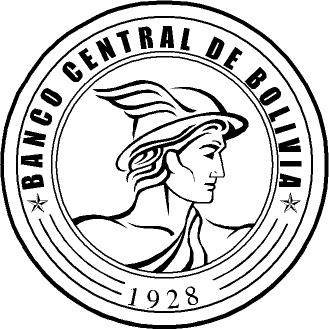 